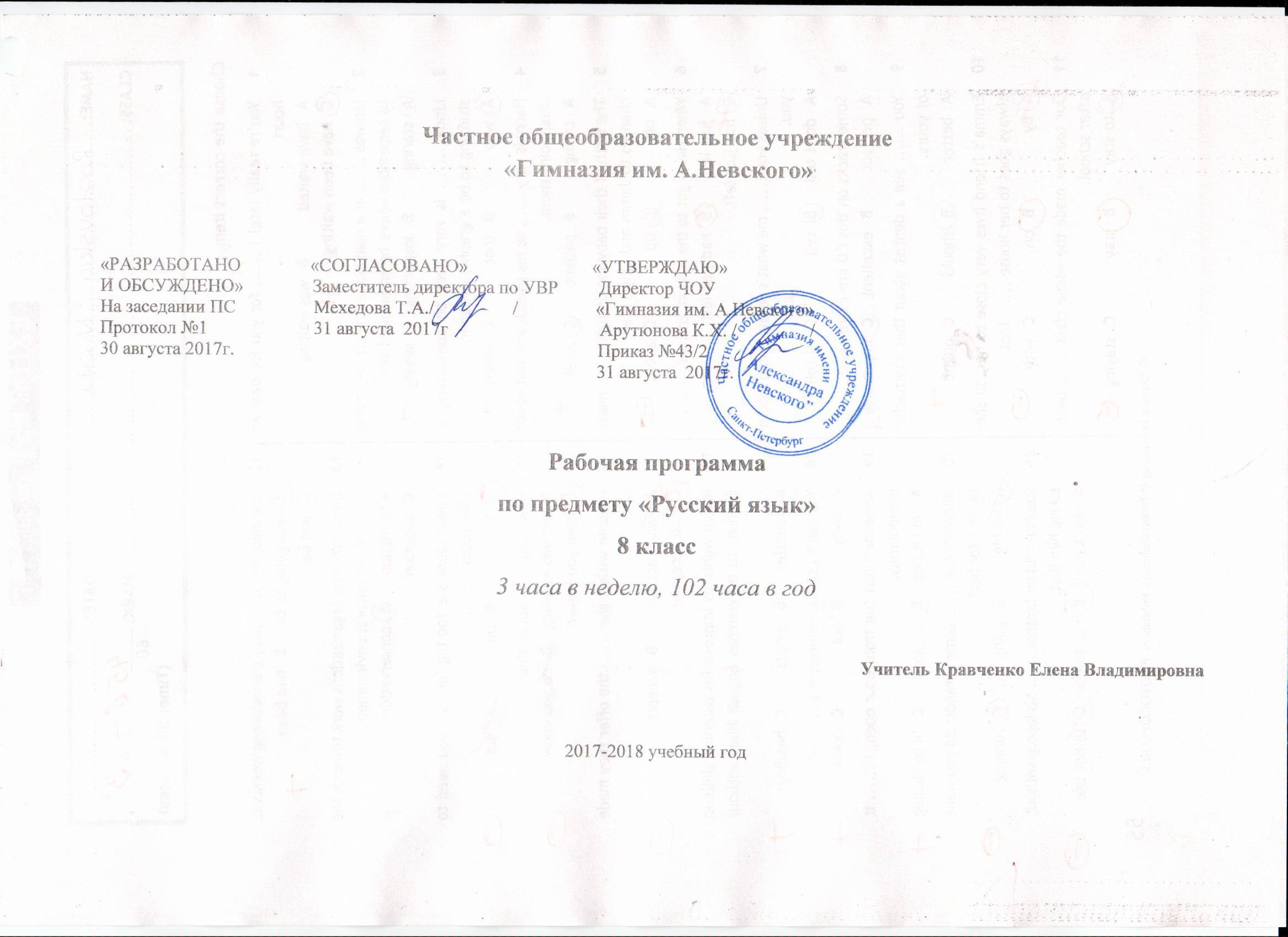 Частное общеобразовательное учреждение«Гимназия им. А.Невского»«РАЗРАБОТАНО               «СОГЛАСОВАНО»                           «УТВЕРЖДАЮ»И ОБСУЖДЕНО»               Заместитель директора по УВР         Директор ЧОУНа заседании ПС                 Мехедова Т.А./                 /                 «Гимназия им. А.Невского»Протокол №1                       31 августа  2017г                                 Арутюнова К.Х. /                /                  30 августа 2017г.                                                                               Приказ №43/2                                                                                                            31 августа  2017г.  Рабочая программапо предмету «Русский язык»8 класс3 часа в неделю, 102 часа в годУчитель Кравченко Елена Владимировна2017-2018 учебный годПОЯСНИТЕЛЬНАЯ ЗАПИСКАРабочая программа составлена на основе нормативных документов:- Федеральный закон Российской Федерации от 29.12.2012 г. №273-ФЗ «Об образовании в Российской Федерации.- Федеральный компонент государственных образовательных стандартов начального общего и среднего (полного) общего образования.приказ Министерства образования РФ от 05.03ю2004 г. №1089.- Федеральный перечень учебников, утверждённый приказом от 13.12.2007 г. №349, рекомендованных (допущенных) к использованию в образовательных учреждениях, реализующих программы общего образования.- Приказ Министерства образования и науки РФ от 04.10.2010 г. №986 «Об утверждении требований к оснащению образовательного процесса в соответствии с содержательным наполнением учебных предметов федерального компонента государственного образовательного стандарта».- Программа по русскому языку М.Т. Баранова, Т.А. Ладыженской, Н.М. ШанскогоМосква, « Просвещение», 2014Программа полностью соответствует учебнику:«Русский язык». Учебник для 8 класса общеобразовательных учреждений. Авторы: Л.А.Тростецова, Т.А. Ладыженская, А.Д. Дейкина, О.М. Александрова под ред. Н.М.Шанского, М.: Просвещение, 2014.Применение программ в процессе преподавания русского языка.Пргограмма включает базовые знания и умения, которыми должны овладеть все учащиеся общеобразовательной школы. Учитель должен реализовать ее выполнение. Вместе с тем ему предоставляется право по своему усмотрению использовать пятую часть времени, не ослабляя, однако, изучение базовых знаний и работу по формированию умений и навыков. Учитывая реальный объем знаний школьников и уровень владения умениями, а также значимость материала для их формирования, учитель сам распределяет время на программные темы того или иного класса.Учебники:«Русский язык». Учебник для 8 класса общеобразовательных учреждений. Авторы: Л.А.Тростецова, Т.А. Ладыженская, А.Д. Дейкина, О.М. Александрова под ред. Н.М.Шанского, М.: Просвещение, 2014.Список справочной литературы по русскому языку для учащихся:1. Ушаков Д.Н. Орфографический словарь/Д.Н.Ушаков, С.Е.Крючков - 41 издание-М.,1990.2. Баранов М.Т. Школьный орфографический словарь русского языка/М.Т.Баранов - 11-е изд. -М.,2007.3. Панов Б.Т. Школьный грамматико-орфографический словарь русского языка/Б.Т.Панов, А.В.Текучев. - 3-е изд.. испр. и доп. - М.1991.4. Лапатухин М.С. Школьный толковый словарь русского языка/М.С.Лапатухин, Е.В.Скорлуповская, Г.П.Снетова;2-е изд. -М., 1998.5. Семенюк А.А. Школьный толковый словарь русского языка/А.А.Семенюк, М.А.Матюшина -3-е изд.М.,2006Тихонов А.Н. Школьный словообразовательный словарь русского языка.М.,20066. Жуков В.П.Школьный фразеологический словарь русского языка. М.,2005.и др.Концепция (основная идея) программы.Учебный предмет «Русский язык» в современной школе имеет познавательно-практическую направленность, т.е. он дает учащимся знания о родном языке и формирует у них языковые и речевые умения. Это специальные цели его преподавания. Вместе с тем «Русский язык» выполняет и общепредметные задачи.Специальными задачами преподавания русского языка в школе являются формирование языковой,  коммуникативной и лингвистической компетенции учащихся.Языковая компетенция реализуется в процессе решения следующих познавательных задач:формирования у учащихся научно-лингвистического мировоззрения, вооружения их основами знаний о родном языке (его устройстве и функционировании), развития языкового и эстетического идеала (т.е. представления о прекрасном в языке и речи).Коммуникативная компетенция (т.е. осведомленность школьников в особенностях функционирования родного языка в устеной и письменной  форме) реализуется в процесее решения следующих практических задач:формирование прочных орфографических и пунктуационных умений и навыков; овладение нормами русского литературного языка и обогащения словарного запаса и грамматического строя речи учащихся; обучения школьников умению связно излагать свои мысли в устной и письменной форме. В результате обучения русскому языку учащиеся должны свободно пользоваться им во всех общественных сферах его применения.Лингвистическая компетенция - это знания учащихся о самой науке «Русский язык», ее разделах, целях научного изучения языка, элементарные сведения  о ее методах, этапах развития, о выдающихся ученых, сделавших открытия в изучении родного языка.Общепредметными задачами работы по русскому языку в школе являются воспитание учащихся средствами данного предмета; развитие их логического мышления; обучение школьников умению самостоятельно пополнять знания по русскому языку; формирование общеучебных умений - работа с книгой, со справочной литературой, совершенствование навыков чтения и т.д. Содержание школьного курса русского языка в 8 классе.Программу школьного курса составляют основные сведения о нем. Вместе с тем в нее включаются элементы общих сведений о языке, истории языка, его современных разновидностях - территориальных, профессиональных.Программа содержит:- отобранную в соответствии с задачами обучения систему понятий из области фонетики, лексики и фразеологии, морфемики и словообразования, морфологии, синтаксиса и стилистики русского литературного языка, а ткже некоторые сведения о роли языка в жизни общества, о языке как развивающемся явлении и т.д.; речеведческие понятия, на основе которых строится работа по развитию связной речи учащихся, формирование коммуникативных умений и навыков; сведения об основных нормах русского литературного языка;- сведения о графике, орфографии и пунктуации, перечень видов орфограмм и названий пунктуационных правил;Пргограмма включает также перечень орфографических, пунктуационных и речевых умений и навыков, которыми должны владеть учащиеся.Структура школьного курса русского языка в 8 классе.Программа построена с учетом принципов системности, научности и доступности, а также преемственности и перспективности между различными разделами курса.Материал школьного курса русского языка по классам располагается следующим образом:Систематический курс синтаксиса является предметом изучения в 8-9 классах. Материал в программе расположен с учетом возрастных возможностей учащихся. Работа по культуре речи.В каждом классе предусмотрены вводные уроки о русском языке, раскрывающие роль и значение русского языка в нашей стране и за ее пределами. Знания, полученные на этих уроках, обобщаются и систематизируются в разделе «Общие сведения о языке», которым заканчивается курс русского языка в 9 классе.Программа предусматривает прочное усвоение материала, для чего значительное место в ней отводится повторению. Каждая тема заканчивается повторением пройденного. Данная система повторения обеспечивает необходимый уровень прочных знаний и умений.В программе специально выделены часы на развитие речи.В конце программы каждого класса в специальном разделе перечислены основные умения и навыки, которые формируются в процессе изучения сведений о языке и речи.В программе указан годовой объем учебного времени по каждому классу, а также распределение количества часов по темам программы.Основные направления работы по русскому языку в 8 классе.Одно из основных направлений преподавания русского языка - организация работы по овладению учащимися прочными и осознанными знаниями.Усиление практической направленности обучения русскому языку в школе требует особого внимания к тем вопросама теории, которые служат базой для формирования орфографических, пунктуационных и речевых умений и навыков: деление слова по составу, различение частей речи, определение грамматичечской основы предложения, умение устанавливать связи слов в предлдожении и т.д. Усвоение теоретических сведений осуществляется в практической деятельности учащихся при анализе, сопоставлении и группировке фактов языка, припроведении фонетического морфологического, пунктуационного и других видов разбора, которые следует использовать прежде всего для объяснения условий выбора орфограммы и знаков препинания, а также для выработки навыков самоконтроля.Важнейшим направлением в работе учителя русского языка является формирование навыков грамотного письма. Важно добиваться, чтобы школьники понимали и запоминали правила, могли иллюстрировать их своими примерами, овладевали способами применения правил на практике.Большое значение в формировании прочных орфографических умений и навыков имеет систематическая работа над словами с непроверяемыми и труднопроверяемыми написаниями.Важно обеспечит закрепление орфографических и пунктуационных навыков при изучении всех без исключения разделов и тем школьного курса русского языка, тем самым создавая непрерывность в совершенствовании навыков правописания.В связи с этим особую важность приобретает контроль учителя за классными и домашними работами учащихся.Тщательный анализ ошибок, допускаемых учащимися при написании обучающих и особенно контрольных работ, используется для определения направления дальнейшей работы учителя по формированию умений и навыков учащихся.Развитие речи учащихся на уроках русского языка предполагает совершенствование всех видов речевой деятельности (говорения, аудирования (слушания), чтения и письма) и осуществляется в трех направлениях, составляющих единое целое.Первое направление в развитии речи учащихся - овладение нормами  русского литературного языка: литературного произношения, образования форм слов, построения словосочетаний и предложений, употребления слов в соответствии с их лексическим значением и стилевой принадлежностью.Второе направление- обогащение словарного запаса и грамматического строя учащихся. Обогащение запаса слов на уроках русского языка обеспечивается систематической словарной работой. Одно из важнейших требований к словарной работе - развитие у школьников умения видеть незнакомые слова, воспитывать привычку обращаться за их разъяснением к учителю и пользоваться словарями-справочниками.Третье направление - формирование умений и навыков связного изложения мыслей в устной и письменной форме. Развитие связной речи предполагает работу над содержанием, построением и языковым оформлением высказывания, которая осуществляется привыполнении специальных упражнений и при подготовке изложений и сочинений.Как обязательная составная часть в работе по развитию речи учащихся - предупреждение и устранение различных языковых ошибок.Работа по развитию речи включает в себя формирование навыков выразительного чтения. Большое значение для формирования у школьников самостоятельности в учебном труде имеет приобщение их к работе со справочной литературой.Следует совершенствовать учебный процесс, используя наряду с уроком такие формы занятий, как семинары, собеседования, практикумы, консультации. Для успешной работы указанных форм занятий учитель должен приобщать учащихся и к разнообразной научно-популярной литературе по русскому языку и лингвистике в целом.Целями и задачами изучения русского (родного) языка в основной школеявляются: • воспитание духовно богатой, нравственно ориентированной личности с развитым чувством самосознания и общероссийского гражданского сознания, человека, любящего свою родину, знающего и уважающего родной язык, сознательно относящегося к нему как явлению культуры, осмысляющего родной язык как основное средство общения, средство получения знаний в разных сферах человеческой деятельности, средство освоения морально-этических норм, принятых в обществе; • овладение системой знаний, языковыми и речевыми умениями и навыками, развитие готовности и способности к речевому взаимодействию и взаимопониманию, потребности в речевом самосовершенствовании, овладение важнейшими общеучебными умениями и универсальными учебными действиями, формирование навыков самостоятельной учебной деятельности,  самообразования; • освоение знаний об устройстве языковой системы и закономерностях её функционирования, развитие способности опознавать, анализировать, сопоставлять, классифицировать и оценивать языковые факты, обогащение активного и потенциального словарного запаса, расширение объёма используемых в речи грамматических средств, совершенствование орфографической и пунктуационной грамотности, развитие умений стилистически корректного использования лексики и фразеологии русского языка; • развитие интеллектуальных и творческих способностей обучающихся, развитие речевой культуры учащихся, овладение правилами использования языка в разных ситуациях общения, нормами речевого этикета, воспитание стремления к речевому самосовершенствованию, осознание эстетической ценности родного языка; • совершенствование коммуникативных способностей, формирование готовности к сотрудничеству, созидательной деятельности, умений вести диалог, искать и находить содержательные компромиссы. В  соответствии с  учебно-воспитательной проблемой школы: «Повышение качества образования на основе современных технологий, роста профессиональной компетентности педагогических кадров в условиях модернизации системы образования» выдвигаются  дополнительные задачи:Повышение  профессионально- культурного  уровня  педагогаповышение качества обучения русскому языку, путём  применения следующих  педагогических (дидактических) технологий, с использованием нетрадиционных форм организации учебной деятельности учащихся:- личностно-ориентированные технологии обучения (обучение в сотрудничестве, метод проектов, разноуровневое обучение, индивидуальный и дифференцированный подход, гуманно-личностная технология Ш.А.Амонашвили, др.);- технологии, основанные на активизации и интенсификации деятельности учащихся (игровой урок, система обучения на основе схемы и знаковых моделей учебного материала В.Ф.Шаталова, опорные конспекты Ю.С.Меженко);- технологии, ориентированные на эффективность управления и организации учебного процесса (перспективно-опережающее обучение с использованием опорных схем при комментируемом управлении С.Н.Лысенковой, технологии уровневой дифференциации, технология программированного обучения, система КСО - коллективного способа обучения, групповые технологии разных видов - групповой опрос, смотр заданий, учебная встреча, диспут, урок-конференция, урок-путешествие, интегрированный урок и т.д.);- технологии развивающего обучения (классно-урочные система Л.В.Занкова, технология развивающего обучения Д.Б.Эльконина - В.В.Давыдова, технология саморазвивающего обучения Г.К.Селевко).ОБЩАЯ ХАРАКТЕРИСТИКА КУРСА.В школе изучается современный русский литературный язык; поэтому программу школьного курса русского языка составляют основные сведения о нём. Вместе с тем в неё включаются элементы общих сведений о языке, истории языка, его современных разновидностях — территориальных, профессиональных. Программа содержит: • отобранную в соответствии с задачами обучения систему понятий из области фонетики, лексики и фразеологии, морфемики и словообразования, морфологии, синтаксиса и стилистики русского литературного языка, а также некоторые сведения о роли языка в жизни общества, о языке как развивающемся явлении и т. д.; речеведческие понятия, на основе которых строится работа по развитию связной речи учащихся, формирование коммуникативных умений и навыков; сведения об основных нормах русского литературного языка; • сведения о графике, орфографии и пунктуации; перечень видов орфограмм и названий пунктуационных правил. Кроме перечисленных знаний о языке и речи, программа включает перечень орфографических, пунктуационных и речевых умений и навыков, которыми должны овладеть учащиеся. Содержание курса русского (родного) языка в основной школе обусловлено общей нацеленностью образовательного процесса на достижение метапредметных и предметных целей обучения, что возможно на основе компетентностного подхода, который обеспечивает формирование и развитие коммуникативной, языковой, лингвистической (языковедческой) и культуроведческой компетенции. Коммуникативная компетенцияпредполагает овладение видами речевой деятельности и основами культуры устной и письменной речи, базовыми умениями и навыками использования языка в жизненно важных для данного возраста сферах и ситуациях общения. Коммуникативная компетентность проявляется в умении определять цели коммуникации, оценивать речевую ситуацию, учитывать коммуникативные намерения и способы коммуникации партнёра, выбирать адекватные стратегии коммуникации, быть готовым к осмысленному изменению собственного речевого поведения. Изучение каждого раздела, каждой темы должно содействовать развитию логического мышления и речи учащихся. Развитие речи учащихся на уроках русского языка предполагает совершенствование всех видов речевой деятельности (говорения, аудирования (слушания), чтения и письма) и осуществляется в трёх направлениях, составляющих единое целое. Первое направление в развитии речи учащихся — овладение нормами русского литературного языка: литературного произношения, образования форм слов, построения словосочетаний и предложений, употребления слов в соответствии с их лексическим значением и стилевой принадлежностью. Овладение нормами русского литературного языка предполагает систематическую работу по устранению из речи учащихся диалектизмов и жаргонизмов. Успех обеспечен в том случае, если учитель, принимая во внимание особенности местного говора, будет систематически следить за правильностью речи учащихся, приучать школьников к сознательному анализу своей речи и речи товарищей с точки зрения её соответствия литературным нормам. Второе направление — обогащение словарного запаса и грамматического строя речи учащихся. Словарь учащихся пополняется при изучении всех учебных предметов, но особая роль в этом принадлежит русскому языку и литературе. Обогащение запаса слов на уроках русского языка обеспечивается систематической словарной работой. Одно из важнейших требований к словарной работе — развитие у школьников умения видеть незнакомые слова, воспитывать привычку обращаться за их разъяснением к учителю и пользоваться словарями-справочниками.Обогащение грамматического строя речи детей достигается постоянной работой над синонимией словосочетаний и предложений, наблюдениями над формой, значением и особенностями употребления языковых единиц. Третье направление в развитии речи учащихся — формирование умений и навыков связного изложения мыслей в устной и письменной форме. Развитие связной речи предпо-лагает работу над содержанием, построением и языковым оформлением высказывания, которая осуществляется при выполнении специальных упражнений и при подготовке изложе-ний и сочинений. Она включает формирование и совершенствование умений анализировать тему, уточнять её границы, определять основную мысль, составлять план и в соответствии с ним систематизировать материал, правильно отбирать языковые средства. На уроках русского языка уделяется внимание совершенствованию связной устной речи учащихся: учебно-научной и публичной (ораторской) на основе знакомства с основными видами бытового, общественно-политического и академического; красноречия. Как обязательная составная часть в работе по развитию речи учащихся — предупреждение и устранение различных языковых ошибок. Работа по развитию речи включает в себя формирование навыков выразительного чтения. Занятиям по выразительному чтению предшествует и сопутствует работа над развитием ре-чевого слуха учащихся (умение различать звуки в слове, отчётливо произносить слова, различать ударные и безударные слоги, определять границы предложения, повышать и понижать голос, убыстрять и замедлять темп речи, выделять слова, на которые падает логическое ударение). Очень важно добиться, чтобы каждый связный текст не был прочитан монотонно, невыразительно. Языковая и лингвистическая (языковедческая) компетенцииформируются на основе овладения необходимыми знаниями о языке как знаковой системе и общественном явлении, его устройстве, развитии и функционировании; приобретения необходимых знаний о лингвистике как науке; формирования способности к анализу и оценке языковых явлений и фактов; освоения основных норм русского литературного языка; обогащения словарного запаса и грамматического строя речи учащихся; формирования представлений о нормативной речи и практических умений нормативного употребления слов, фразеологических выражений, грамматических форм, синтаксических конструкций; совершенствования орфографической и пунктуационной грамотности; умения пользоваться различными видами лингвистических словарей. Одно из основных направлений преподавания русского языка — организация работы по овладению учащимися прочными и осознанными знаниями. Усиление практической направленности обучения русскому языку в школе требует особого внимания к тем вопросам теории, которые служат базой для формирования орфографических, пунктуационных и речевых умений и навыков: деление слова по составу, различение частей речи, определение грамматической основы предложения, умение устанавливать связи слов в предложении и т. д. Усвоение теоретических сведений осуществляется в практической деятельности учащихся при анализе, сопоставлении и группировке фактов языка, при проведении фонетического, морфологического, синтаксического, орфографического, пунктуационного и других видов разбора, которые следует использовать, прежде всего, для объяснения условий выбора орфограммы и знаков препинания, а также для выработки навыков самоконтроля. Важнейшим направлением в работе учителя русского языка является формирование навыков грамотного письма. Изучая с учащимися орфографические и пунктуационные правила, важно добиваться, чтобы школьники понимали и запоминали их, могли иллюстрировать своими примерами, овладевали способами применения правил на практике. Большое значение в формировании прочных орфографических умений и навыков имеет систематическая работа над словами с непроверяемыми и труднопроверяемыми написаниями. Запоминание требует обязательной зрительной опоры и целенаправленной тренировки. В словарно-лексической работе используются особые приёмы: тематическое объединение слов в особые лексические группы, составление с данными словами словосочетаний, предложений, включение их в самостоятельные работы, составление с ними гнёзд однокоренных слов, ведение индивидуальных словариков, обращение к этимологии слов, работа с орфографическими и толковыми словарями, использование словарных диктантов. Эти и другие виды упражнений способствуют прочному усвоению словаря-минимума, необходимого для грамотного человека. Важно обеспечить закрепление орфографических и пунктуационных навыков при изучении всех без исключения разделов и тем школьного курса русского языка, тем самым создавая непрерывность в совершенствовании навыков правописания. Для работы по формированию умений и навыков отводится большая часть времени, предназначенного для изучения предмета. Особую важность приобретает контроль учителя за классными и домашними работами учащихся. Тщательный анализ ошибок, допускаемых учащимися при написании обучающих и особенно контрольных работ, используется для определения направления дальнейшей работы учителя по формированию и коррекции умений и навыков школьников. Большое значение для формирования у школьников самостоятельности в учебном труде имеет приобщение их к работе со справочной литературой. Постепенно переходя от справочного аппарата учебника к специально созданным для школы словарям и справочникам, учитель вырабатывает у учащихся привычку обращаться к этим пособиям в трудных или сомнительных случаях написания слов, их произношения, ударения, образования формы, раскрытия значения. Культуроведческая компетенцияпредполагает осознание родного языка как формы выражения национальной культуры, понимание взаимосвязи языка и истории народа, национально-культурной специфики русского языка, освоение норм русского речевого этикета, культуры межнационального общения; способность объяснять значения слов с национально-культурным компонентом. В программе реализованкоммуникативно-деятельностный подход, предполагающий предъявление материала не только в знаниевой, но и в деятельностной форме. Направленность курса русского (родного) языка на формирование коммуникативной, языковой и лингвистической (языковедческой) и культуроведческой компетенции нашла отражение в структуре программы. Материал школьного курса русского языка по классам располагается следующим образом: в 5, 6 и 7 классах изучаются фонетика и графика, лексика и фразеология, морфемика и словообразование, морфология и орфография. Систематический курс синтаксиса является предметом изучения в 8 и 9 классах. Однако первоначальные сведения об основных понятиях синтаксиса и пунктуации вводятся уже в 5 классе. Это позволяет организовать работу над синтаксическими, пунктуационными и речевыми навыками учащихся и подготовить их к изучению систематического курса синтаксиса в 8—9 классах. Материал в программе расположен с учётом возрастных возможностей учащихся. В соответствии с этим изучение некоторых тем курса русского языка проводится в два этапа. Например, темы «Лексика» «Словообразование», «Имя существительное», «Имя прилагательное», «Глагол» даются в 5 и 6 классах» сведения по стилистике и речеведению — в 5, 6 и 9 классах. Работа по культуре речи рассредоточена по всем классам. В каждом классе предусмотрены вводные уроки о русском языке. Эти уроки дают учителю большие возможности для решения воспитательных задач и создают эмоциональный настрой, способствующий повышению интереса к предмету и успешному его изучению. Знания, полученные на этих уроках, обобщаются и систематизируются в разделе «Общие сведения о языке», которым заканчивается  школьный курс русского языка в 9 классе. Программа предусматривает прочное усвоение материала, для чего значительное место в ней отводится повторению. Для повторения в начале и конце года в каждом классе выделяются специальные часы. В 5 классе в разделе «Повторение пройденного в 1—4 классах» определено содержание этой работы, что продиктовано необходимостью правильно решать вопросы преемственности между начальным и средним звеном обучения. В остальных классах содержание работы на уроках повторения не регламентируется. Учитель использует их, учитывая конкретные условия преподавания. Темам, изучаемым в несколько этапов, на следующей ступени предшествует повторение сведений, полученных в предыдущем классе (классах). Каждая тема завершается повторением пройденного. Данная система повторения обеспечивает необходимый уровень прочных знаний и умений. В программе специально выделены часы на развитие связной речи — пятая часть всего учебного времени, указанного для данного класса. Темы по развитию речи — речеведческие понятия и виды работы над текстом — пропорционально распределяются среди грамматического материала. Это обеспечивает равномерность обучения речи, условия для его организации. В конце программы для 8 класса в специальном разделе перечислены основные умения и навыки, которые формируются в процессе изучения сведений о языке и речи. В программе указан годовой объём учебного, а также распределение количества часов по темам программы. Преподаватель, учитывая значимость материала для формирования навыков грамотной письменной и устной речи, а также подготовленность учащихся и условия работы с данным классом, в указанное распределение может вносить свои коррективы. Программа включает базовые знания и умения, которыми должны овладеть все учащиеся общеобразовательной школы. Учитель должен реализовать её выполнение. Вместе с тем ему предоставляется право по своему усмотрению использовать пятую часть времени, не ослабляя, однако, изучение базовых знаний и работу по формированию умений и навыков. Для этого преподаватель располагает следующими возможностями: давать учащимся сходные и сложные темы обобщённо (в виде блоков); по-своему использовать материал повторения пройденного; увеличивать (за счёт повторения пройденногов сильных классах) количество работ по развитию связной речи. Разные коллективы учащихся по-разному подготовлены к восприятию нового. Учитывая реальный объём знаний школьников и уровень владения умениями, а также значимость материала для их формирования, учитель сам распределяет время на программные темы того или иного класса.                                                          Методы и приёмы  обучения:- обобщающая беседа по изученному материалу; - индивидуальный устный опрос; - фронтальный опрос;  - опрос с помощью перфокарт;- выборочная проверка упражнения; - взаимопроверка;- самоконтроль (по словарям, справочным пособиям);- различные виды разбора (фонетический, лексический, словообразовательный, морфологический, синтаксический, лингвистический);- виды работ, связанные с анализом текста, с его переработкой;- составление учащимися авторского текста в различных жанрах;- наблюдение за речью окружающих, сбор соответствующего речевого материала с последующим его использованием по заданию учителя;- изложения (подробные и сжатые) на основе текстов типа описания, рассуждения; - написание сочинений;  - письмо под диктовку; - комментирование орфограмм и пунктограмм.Виды деятельности учащихся на уроке:- анализ языковых единиц с точки зрения правильности, точности и уместности их употребления.Формы организации образовательного процесса: поурочная система обучения с использованием объяснительно- иллюстративного, репродуктивного, частично-поискового методов обучения. А также такие формы обучения: урок изучения нового материала, урок закрепления знаний, умений и навыков, комбинированный урок, урок-беседа, повторительно-обобщающий урок,  урок - лекция, урок - игра, урок- исследование,  урок-практикум, урок развития речи.          Виды и формы контроля: контрольные диктанты, сочинения, изложения, тесты, комплексные контрольные работы, мини-проекты (в рамках одного урока).Организация процесса обучения предполагает применение учебно-методического комплекта по русскому языку для 8 класса авторов Л.А. Тростецовой, Т.А. Ладыженской, А.Д. Дейкиной и др.:Рабочие программыУчебникРабочую тетрадьРабочую тетрадь «Скорая помощь по русскому языку» в двух частяхПоурочные разработкиДидактические материалыДиктанты и изложенияКарточки-заданияМЕСТО УЧЕБНОГО ПРЕДМЕТА «РУССКИЙ ЯЗЫК» В УЧЕБНОМ ПЛАНЕ Федеральный базисный (образовательный) учебный план для образовательных учреждений Российской Федерации (вариант 1) предусматривает обязательное изучение русского (родного) языка в 8 классе — 102 ч.ЛИЧНОСТНЫЕ, МЕТАПРЕДМЕТНЫЕ, ПРЕДМЕТНЫЕ РЕЗУЛЬТАТЫ Личностными результатами освоения выпускниками основной школы программы по русскому (родному) языку являются: 1) понимание русского языка как одной из основных национально-культурных ценностей русского народа; определяющей роли родного языка в развитии интеллектуальных, творческих способностей и моральных качеств личности; его значения в процессе получения школьного образования; 2) осознание эстетической ценности русского языка; уважительное отношение к родному языку, гордость за него; потребность сохранить чистоту русского языка как явления национальной культуры; стремление к речевому самосовершенствованию; 3) достаточный объём словарного запаса и усвоенных грамматических средств для свободного выражения мыслей и чувств в процессе речевого общения; способность к самооценке на основе наблюдения за собственной речью. Метапредметные результаты:1) владение всеми видами речевой деятельности: • адекватное понимание информации устного и письменного сообщения; • владение разными видами чтения; • адекватное восприятие на слух текстов разных стилей и жанров; • способность извлекать информацию из различных источников, включая средствамассовой информации, компакт-диски учебного назначения, ресурсы Интернета; свободно пользоваться словарями различных типов, справочной литературой; • овладение приёмами отбора и систематизации материала на определённую тему; умение вести самостоятельный поиск информации, её анализ и отбор; • умение сопоставлять и сравнивать речевые высказывания с точки зрения их содержания, стилистических особенностей и использованных языковых средств; • способность определять цели предстоящей учебной деятельности (индивидуальной и коллективной), последовательность действий, оценивать достигнутые результаты иадекватно формулировать их в устной и письменной форме; • умение воспроизводить прослушанный или прочитанный текст с разной степенью свёрнутости; • умение создавать устные и письменные тексты разных типов, стилей речи и жанров с учётом замысла, адресатами ситуации общения; • способность свободно, правильно излагать свои мысли в устной и письменной форме; • владение различными видами монолога и диалога; • соблюдение в практике речевого общения основных орфоэпических, лексических, грамматических, стилистических норм современного русского литературного языка; соблюдение основных правил орфографии и пунктуации в процессе письменного общения; • способность участвовать в речевом общении, соблюдая нормы речевого этикета; • способность оценивать свою речь с точки зрения её содержания, языкового оформления; умение находил» грамматические и речевые ошибки, недочёты, исправлять их; совершенствовать и редактировать собственные тексты; • умение выступать перед аудиторией сверстников с небольшими сообщениями, докладами; • 2) применение приобретённых знаний, умений и навыков в повседневной жизни; способность использовать родной язык как средство получения знаний по другим учебным предметам, применять полученные знания, умения и навыки анализаязыковых явлений на межпредметном уровне (на уроках иностранного языка, литературы и др.); • 3) коммуникативно целесообразное взаимодействие с окружающими людьми в процессе речевого общения, совместного выполнения какой-либо задачи, участия в спорах, обсуждениях; овладение национально-культурными нормами речевого поведения в различных ситуациях формального и неформального межличностного и межкультурного общения. Регулятивные универсальные учебные действияУчащийся научится:• целеполаганию, включая постановку новых целей, преобразование практической задачи в познавательную;• самостоятельно анализировать условия достижения цели на основе учёта выделенных учителем ориентиров действия в новом учебном материале;• планировать пути достижения целей;• устанавливать целевые приоритеты; • уметь самостоятельно контролировать своё время и управлять им;• принимать решения в проблемной ситуации на основе переговоров;• осуществлять констатирующий и предвосхищающий контроль по результату и по способу действия; актуальный контроль на уровне произвольного внимания;• адекватно самостоятельно оценивать правильность выполнения действия и вносить необходимые коррективы в исполнение как в конце действия, так и по ходу его реализации;• основам прогнозирования как предвидения будущих событий и развития процесса.Коммуникативные универсальные учебные действияУчащийся научится:• учитывать разные мнения и стремиться к координации различных позиций в сотрудничестве;• формулировать собственное мнение и позицию, аргументировать и координировать её с позициями партнёров в сотрудничестве при выработке общего решения в совместной деятельности;• устанавливать и сравнивать разные точки зрения, прежде чем принимать решения и делать выбор;• аргументировать свою точку зрения, спорить и отстаивать свою позицию не враждебным для оппонентов образом;• задавать вопросы, необходимые для организации собственной деятельности и сотрудничества с партнёром;• осуществлять взаимный контроль и оказывать в сотрудничестве необходимую взаимопомощь;• адекватно использовать речь для планирования и регуляции своей деятельности;• адекватно использовать речевые средства для решения различных коммуникативных задач; владеть устной и письменной речью; строить монологическое контекстное высказывание;• организовывать и планировать учебное сотрудничество с учителем и сверстниками, определять цели и функции участников, способы взаимодействия; планировать общие способы работы;• осуществлять контроль, коррекцию, оценку действий партнёра, уметь убеждать;• работать в группе — устанавливать рабочие отношения, эффективно сотрудничать и способствовать продуктивной кооперации; интегрироваться в группу сверстников и строить продуктивное взаимодействие со сверстниками и взрослыми;• основам коммуникативной рефлексии;• использовать адекватные языковые средства для отображения своих чувств, мыслей, мотивов и потребностей;• отображать в речи (описание, объяснение) содержание совершаемых действий как в форме громкой социализированной речи, так и в форме внутренней речи.Познавательные универсальные учебные действияУченик научится:• основам реализации проектно-исследовательской деятельности;• осуществлять расширенный поиск информации с использованием ресурсов библиотек и Интернета;• осуществлять выбор наиболее эффективных способов решения задач в зависимости от конкретных условий;• давать определение понятиям;• устанавливать причинно-следственные связи;• осуществлять логическую операцию установления родовидовых отношений, ограничение понятия;• обобщать понятия — осуществлять логическую операцию перехода от видовых признаков к родовому понятию, от понятия с меньшим объёмом к понятию с большим объёмом;• осуществлять сравнение, сериацию и классификацию, самостоятельно выбирая основания и критерии для указанных логических операций;• строить логическое рассуждение, включающее установление причинно-следственных связей;• объяснять явления, процессы, связи и отношения, выявляемые в ходе исследования;• основам ознакомительного, изучающего, усваивающего и поискового чтения;• структурировать тексты,включаяумение выделять главное и второстепенное, главную идею текста, выстраивать последовательность описываемых событий;Данная программа предусматривает реализацию междисциплинарных программ. В этом направлении приоритетами для учебного предмета «Русский язык» на этапе основного общего образования являются следующие результаты:Формирование ИКТ-компетентности обучающихся.Выпускник научится:• использовать различные приёмы поиска информации в Интернете, поисковые сервисы, строить запросы для поиска информации и анализировать результаты поиска;• использовать приёмы поиска информации на персональном компьютере, в информационной среде учреждения и в образовательном пространстве;• использовать различные библиотечные, в том числе электронные, каталоги для поиска необходимых книг;• искать информацию в различных базах данных, создавать и заполнять базы данных, в частности использовать различные определители; Основы учебно-исследовательской и проектной деятельностиВыпускник научится:• планировать и выполнять учебное исследование и учебный проект, используя оборудование, модели, методы и приёмы, адекватные исследуемой проблеме;• ясно, логично и точно излагать свою точку зрения, использовать языковые средства, адекватные обсуждаемой проблеме;• отличать факты от суждений, мнений и оценок, критически относиться к суждениям, мнениям, оценкам, реконструировать их основания;  Стратегии смыслового чтения и работа с текстомРабота с текстом: поиск информации и понимание прочитанногоВыпускник научится:• ориентироваться в содержании текста и понимать его целостный смысл:— определять главную тему, общую цель или назначение текста;— выбирать из текста или придумать заголовок, соответствующий содержанию и общему смыслу текста;— формулировать тезис, выражающий общий смысл текста;— предвосхищать содержание предметного плана текста по заголовку и с опорой на предыдущий опыт;— объяснять порядок частей/инструкций, содержащихся в тексте;— сопоставлять основные текстовые и внетекстовые компоненты: обнаруживать соответствие между частью текста и его общей идеей, сформулированной вопросом, объяснять назначение карты, рисунка, пояснять части графика или таблицы и т. д.;• находить в тексте требуемую информацию (пробегать текст глазами, определять его основные элементы, сопоставлять формы выражения информации в запросе и в самом тексте, устанавливать, являются ли они тождественными или синонимическими, находить необходимую единицу информации в тексте);• решать учебно-познавательные и учебно-практические задачи, требующие полного и критического понимания текста:— определять назначение разных видов текстов;— ставить перед собой цель чтения, направляя внимание на полезную в данный момент информацию;— различать темы и подтемы специального текста;— выделять не только главную, но и избыточную информацию;— прогнозировать последовательность изложения идей текста;— сопоставлять разные точки зрения и разные источники информации по заданной теме;— выполнять смысловое свёртывание выделенных фактов и мыслей;— формировать на основе текста систему аргументов (доводов) для обоснования определённой позиции;— понимать душевное состояние персонажей текста, сопереживать им.Выпускник получит возможность научиться:• анализировать изменения своего эмоционального состояния в процессе чтения, получения и переработки полученной информации и её осмысления.Работа с текстом: преобразование и интерпретация информацииВыпускник научится:• структурировать текст, используя нумерацию страниц, списки, ссылки, оглавление; проводить проверку правописания; использовать в тексте таблицы, изображения;• преобразовывать текст, используя новые формы представления информации: формулы, графики, диаграммы, таблицы (в том числе динамические, электронные, в частности в практических задачах), переходить от одного представления данных к другому;• интерпретировать текст:— сравнивать и противопоставлять заключённую в тексте информацию разного характера;— обнаруживать в тексте доводы в подтверждение выдвинутых тезисов;— делать выводы из сформулированных посылок;— выводить заключение о намерении автора или главной мысли текста.Выпускник получит возможность научиться:• выявлять имплицитную информацию текста на основе сопоставления иллюстративного материала с информацией текста, анализа подтекста (использованных языковых средств и структуры текста).Работа с текстом: оценка информацииВыпускник научится:• откликаться на содержание текста:— связывать информацию, обнаруженную в тексте, со знаниями из других источников;— оценивать утверждения, сделанные в тексте, исходя из своих представлений о мире;— находить доводы в защиту своей точки зрения;• откликаться на форму текста: оценивать не только содержание текста, но и его форму, а в целом — мастерство его исполнения;• на основе имеющихся знаний, жизненного опыта подвергать сомнению достоверность имеющейся информации, обнаруживать недостоверность получаемой информации, пробелы в информации и находить пути восполнения этих пробелов;• в процессе работы с одним или несколькими источниками выявлять содержащуюся в них противоречивую, конфликтную информацию;• использовать полученный опыт восприятия информационных объектов для обогащения чувственного опыта, высказывать оценочные суждения и свою точку зрения о полученном сообщении (прочитанном тексте).Предметными результатами освоения выпускниками основной школы программы по русскому (родному) языку являются; 1) представление об основных функциях языка, о роли русского языка как национального языка русского народа, как государственного языка Российской Федерации и языка межнационального общения, о связи языка и культуры народа, о роли родного языка в жизни человека и общества; 2) понимание места родного языка в системе гуманитарных наук и его роли в образовании в целом; 3) усвоение основ научных знаний о родном языке; понимание взаимосвязи его уровней и единиц; 4) освоение базовых понятий лингвистики:  лингвистика и её основные разделы; язык и речь, речевое общение, речь устная и письменная; монолог, диалог и их виды; ситуация речевого общения; разговорная речь, научный, публицистический,  официально-деловой стили, язык художественной литературы; жанры научного, публицистического, официально-делового стилей и разговорной речи; функционально-смысловые типы речи (повествование, описание, рассуждение); текст, типы текста; основные единицы языка, их признаки и осо-бенности употребления в речи; 5) овладение основными стилистическими ресурсами лексики и фразеологии русского языка, основными нормами русского литературного языка (орфоэпическими, лексическими, грамматическими, орфографическими, пунктуационными), нормами речевого этикета; использование их в своей речевой практике при создании устных и письменных высказываний; 6) опознавание и анализ основных единиц языка, грамматических категорий языка, уместное употребление языковых единиц адекватно ситуации речевого общения; 7) проведение различных видов анализа слова (фонетического, морфемного, словообразовательного, лексического, морфологического), синтаксического анализа словосочетания и предложения, многоаспектного анализа текста с точки зрения его основных признаков и структуры, принадлежности к определённым функциональным разновидностям языка, особенностей языкового оформления, использования выразительных средств языка; 8) понимание коммуникативно-эстетических возможностей лексической и грамматической синонимии и использование их в собственной речевой практике; 9) осознание эстетической функции родного языка, способность оценивать эстетическую сторону речевого высказывания при анализе текстов художественной литературы. СОДЕРЖАНИЕ КУРСА. Уровень - базовый.Направленность - основное общее образование.Место предмета «Русский язык» в Базисном учебном плане:В  год – 102 ч.Развитие речи -14 ч.В неделю - 3 ч., не менее 33 недельОрганизация учебного процесса: классно-урочная системаРеализация регионального компонента: отобрано содержание, определены пути его реализации в тематическом планировании по определенным темам.Материально - техническое обеспечение:- Таблицы по основным темам курса русского языка;- Интернет ресурсы;- Цифровые образовательные ресурсы;- Тесты.Организация текущего и промежуточного контроля знаний. Организация текущего и промежуточного контроля знаний проводится в каждой теме, в каждом разделе (указано в учебно-тематическом планировании).Учебно-тематический план.Русский языкСодержание, обеспечивающее формирование коммуникативной компетенции. Раздел 1. Речь и речевое общение. 1. Речь и речевое общение. Речевая ситуация. Речь устная и письменная. Речь диалогическая и монологическая. Монолог и его виды. Диалог и его виды. 2. Осознание основных особенностей устной и письменной речи; анализ образцов устной и письменной речи. Различение диалогической и монологической речи. Владение различными видами монолога и диалога. Понимание коммуникативных целей и мотивов говорящего в разных ситуациях общения. Владение нормами речевого поведения в типичных ситуациях формального и неформального межличностного общения. Раздел 2. Речевая деятельность. 1. Виды речевой деятельности: чтение, аудирование (слушание), говорение, письмо. Культура чтения, аудирования, говорения и письма. 2. Овладение основными видами речевой деятельности. Адекватное понимание основной и дополнительной информации текста, воспринимаемого зрительно или на слух. Передача содержания прочитанного или прослушанного текста в сжатом или развёрнутом виде в соответствии с ситуацией речевого общения. Овладение практическими умениями про-смотрового, ознакомительного, изучающего чтения, приёмами работы с учебной книгой и другими информационными источниками. Овладение различными видами аудирования. Из-ложение содержания прослушанного или прочитанного текста (подробное, сжатое, выборочное). Создание устных и письменных монологических, а также устных диалогических высказываний разной коммуникативной направленности с учётом целей и ситуации общения. Отбор и систематизация материала наопределенную тему; поиск, анализ и преобразование информации,извлечённой из различных источников. Раздел 3. Текст 1. Понятие текста, основные признаки текста (членимость, смысловая цельность, связность). Тема, основная мысль текста. Микротема текста. Средства связи предложений и частей текста. Абзац как средство композиционно-стилистического членения текста. Функционально-смысловые типы речи: описание, повествование, рассуждение. Структура текста. План текста и тезисы как виды информационной переработки текста. 2. Анализ текста с точки зрения его темы, основной мысли, структуры, принадлежности к функционально-смысловому типу речи. Деление текста на смысловые части и составление плана. Определение средств и способов связи предложений в тексте. Анализ языковых особенностей текста. Выбор языковых средств в зависимости от цели, темы, основной мысли и ситуации общения. Создание текстов различного типа, стиля, жанра. Соблюдение норм построения текста (логичность, последовательность, связность, соответствие теме и др.). Оценивание и редактирование устного и письменного речевого высказывания. Раздел 4. Функциональные разновидности языка 1. Функциональные разновидности языка: разговорный язык; функциональные стили: научный, публицистический, официально-деловой; язык художественной литературы. Основные жанры научного (отзыв, выступление, доклад), публицистического (выступление, интервью), официально-делового (расписка, доверенность, заявление) стилей, разговорной речи (рассказ, беседа). 2. Установление принадлежности текста к определённой функциональной разновидности языка. Создание письменных высказываний разных стилей, жанров и типов речи: тезисы, отзыв, письмо, расписка, доверенность, заявление; повествование, описание, рассуждение. Выступление перед аудиторией сверстников с небольшими сообщениями, докладом. Содержание, обеспечивающее формирование языковой и лингвистической (языковедческой) компетенций. Раздел 5. Общие сведения о языке 1. Русский язык — национальный язык русского народа; государственный язык Российской Федерации и язык межнационального общения. Русский язык в современном мире. Русский язык в кругу других славянских языков. Роль старославянского (церковнославянского) языка в развитии русского языка. Русский язык как развивающееся явление. Формы функционирования современного русского языка: литературный язык, диалекты, просторечие, профессиональные разновидности, жаргон. Русский язык — язык русской художественной литературы. Основные изобразительные средства русского языка. Лингвистика как наука о языке. Основные разделы лингвистики. Выдающиеся отечественные лингвисты. 2. Осознание важности коммуникативных умений в жизни человека, понимание роли русского языка в жизни общества и государства в современном мире. Понимание различий между литературным языком и диалектами, просторечием, профессиональными разновидностями языка, жаргоном. Осознание красоты, богатства, выразительности русского языка. Наблюдение за использованием изобразительных средств языка в художественных текстах. Раздел 6. Фонетика и орфоэпия. 1. Фонетика как раздел лингвистики. Звук как единица языка. Система гласных звуков. Система согласных звуков. Изменение звуков в речевом потоке. Элементы фонетической транскрипции. Слог. Ударение. Орфоэпия как раздел лингвистики. Основные правила нормативного произношения и ударения. Орфоэпический словарь. 2. Совершенствование навыков различения ударных и безударных гласных, звонких и глухих, твёрдых и мягких согласных. Объяснение с помощью элементов транскрипции особенностей произношения и написания слов. Проведение фонетического разбора слов. Нормативное произношение слов. Оценка собственной и чужой речи с точки зрения орфоэпической правильности. Применение фонетико-орфоэпических знаний и умений в собственной речевой практике. Использование орфоэпического словаря для овладения произносительной культурой. Раздел 7. Графика. 1. Графика как раздел лингвистики. Соотношение звука и буквы. Обозначение на письме твёрдости и мягкости согласных. Способы обозначения [J']. 2. Совершенствование навыков сопоставления звукового и буквенного состава слова. Использование знания алфавита при поиске информации в словарях, справочниках, энциклопедиях, в СМС-сообщениях. Раздел 8. Морфемика и словообразование. 1. Морфемика как раздел лингвистики. Морфема как минимальная значимая единица языка. Словообразующие и формообразующие морфемы. Окончание как формообразующая морфема. Приставка, суффикс как словообразующие морфемы. Корень. Однокоренные слова. Чередование гласных и согласных в корнях слов. Варианты морфем. Возможность исторических изменений в структуре слова. Понятие об этимологии. Этимологический словарь. Словообразование как раздел лингвистики. Исходная (производящая) основа и словообразующая морфема. Основные способы образования слов: приставочный, суффиксальный, приставочно-суффиксальный, бессуффиксный; сложение и его виды; переход слова из одной части речи в другую; сращение сочетания слов в слово. Словообразовательная пара, словообразовательная цепочка. Словообразовательное гнездо слов. Словообразовательный и морфемный словари. 2. Осмысление морфемы как значимой единицы языка. Осознание роли морфем в процессах формо- и словообразования. Определение основных способов словообразования, построение словообразовательных цепочек слов. Применение знаний и умений по морфемике и словообразованию в практике правописания. Использование словообразовательного, морфемного и этимологического словарей при решении разнообразных учебных задач. Раздел 9. Лексикология и фразеология. 1. Лексикология как раздел лингвистики. Слово как единица языка. Лексическое значение слова. Однозначные и многозначные слова; прямое и переносное значения слова. Переносное значение слов как основа тропов. Тематические группы слов. Толковые словари русского языка. Синонимы. Антонимы. Омонимы. Словари синонимов и антонимов русского языка. Лексика русского языка с точки зрения её происхождения: исконно русские и заимствованные слова. Словари иностранных слов. Лексика русского языка с точки зрения ее активного и пассивного запаса. Архаизмы, историзмы, неологизмы. Словари устаревших слов и неологизмов. Лексика русского языка с точки зрения сферы её употребления. Общеупотребительные слова. Диалектные слова. Термины и профессионализмы. Жаргонная лексика. Стилистические пласты лексики. Фразеология как раздел лингвистики. Фразеологизмы. Пословицы, поговорки, афоризмы, крылатые слова. Фразеологические словари. Разные виды лексических словарей и их роль в овладении словарным богатством родного языка. 2. Дифференциация лексики по типам лексического значения с точки зрения её активного и пассивного запаса, происхождения, сферы употребления, экспрессивной окраски и стилистической принадлежности. Употребление лексических средств в соответствии со значением и ситуацией общения. Оценка своей и чужой речи с точки зрения точного, уместного и выразительного слово-употребления. Проведение лексического разбора слов. Извлечение необходимой информации из лексических словарей различных типов (толкового словаря, словарей синонимов, антонимов, устаревших слов, иностранных слов, фразеологического словаря и др.) и использование её в различных видах деятельности. Раздел 10. Морфология. 1. Морфология как раздел грамматики. Части речи как лексико-грамматические разряды слов. Система частей речи в русском языке. Самостоятельные (знаменательные) части речи. Общее грамматическое значение, морфологические и синтаксические свойства имени существительного, имени прилагательного, имени числительного, местоимения, глагола, наречия. Место причастия, деепричастия, слов категории состояния в системе частей речи. Служебные части речи, их разряды по значению, структуре и синтаксическому употреблению. Междометия и звукоподражательные слова. Омонимия слов разных частей речи. Словари грамматических трудностей. 2. Распознавание частей речи по грамматическому значению, морфологическим признакам и синтаксической роли. Проведение морфологического разбора слов разных частей речи. Нормативное употребление форм слов различных частей речи. Применение морфологических знаний и умений в практике правописания. Использование словарей грамматический трудностей в речевой практике. Раздел 11. СинтаксисСинтаксис как раздел грамматики. Словосочетание и предложение как единицы синтаксиса. Словосочетание как синтаксическая единица, типы словосочетаний. Виды связи в словосочетании. Виды предложений по цели высказывания и эмоциональной окраске. Грамматическая основа предложения, главные и второстепенные члены, способы их выражения. Виды сказуемого. Структурные типы простых предложений: двусоставные и односоставные, распространённые и нераспространённые, предложения осложненной и неосложнённой структуры, полные и неполные. Виды односоставных предложений. Предложения осложнённой структуры. Однородные члены предложения, обособленные члены предложения, обращение, вводные и вставные конструкции. Классификация сложных предложений. Средства выражения синтаксических отношений между частями сложного предложения. Сложные предложения союзные (сложносочинённые, сложноподчинённые) и бессоюзные. Сложные предложения с различными видами связи. Способы передачи чужой речи. Проведение синтаксического разбора словосочетаний и предложений разных видов. Анализ разнообразных синтаксических конструкций и правильное употребление их в речи. Оценка собственной и чужой речи с точки зрения правильности, уместности и выразительности употребления синтаксических конструкций. Применение синтаксических знаний и умений в практике правописания. Раздел 12. Правописание: орфографияи пунктуация. 1. Орфография как система правил правописания. Понятие орфограммы. Правописание гласных и согласных в составе морфем. Правописание Ъ и Ь. Слитные, дефисные и раздельные написания. Употребление прописной и строчной буквы. Перенос слов. Орфографические словари и справочники. Пунктуация как система правил правописания. Знаки препинания и их функции. Одиночные и парные знаки препинания. Знаки препинания в конце предложения. Знаки препинания в простом неосложнённом предложении. Знаки препинания в простом осложнённом предложении. Знаки препинания в сложном предложении: сложносочинённом, сложноподчинённом, бессоюзном, а также в сложном предложении с разными видами связи. Знаки препинания при прямой речи и цитировании, в диалоге. Сочетание знаков препинания. 2. Овладение орфографической и пунктуационной зоркостью. Соблюдение основных орфографических и пунктуационных норм в письменной речи. Опора на фонетический, морфемно-словообразовательный и морфологический анализ при выборе правильного написания слова. Опора на грамматико-интонационный анализ при объяснении расстановки знаков препинания в предложении. Использование орфографических словарей и справочников по правописанию. Содержание, обеспечивающее формирование культуроведческой компетенции. Раздел13. Язык и культура 1. Взаимосвязь языка и культуры, истории народа. Русский речевой этикет. 2. Выявление единиц языка с национально-культурным компонентом значения. Уместное использование правил русского речевого этикета в учебной деятельности и повседневной жизни.Календарно-тематическое планирование 8 класс (102 ч)График контрольных, творческих работ, зачётовпо русскому языку в 8 классеСодержаниеКол-во часовКоличество тестов и контрольных работРазвитие речи1. Русский язык в современном мире1--2. Повторение изученного материала в 5-7 классах7213. Синтаксис простого предложения. Пунктуация. Культура речи.  7213124. Прямая и косвенная речь.5116. Повторение изученного материала в 8 классе521ИТОГО1021815№ урока№ урокаДата проведения урокаТема урокаТема урокаТема урокаОсновные виды деятельности учащихсяПредметные результаты Предметные результаты Домашнее заданиеТема 1. Введение (1ч)Тема 1. Введение (1ч)Тема 1. Введение (1ч)Тема 1. Введение (1ч)Тема 1. Введение (1ч)Тема 1. Введение (1ч)Тема 1. Введение (1ч)Тема 1. Введение (1ч)Тема 1. Введение (1ч)Тема 1. Введение (1ч)11Русский язык в современном миреРусский язык в современном миреРусский язык в современном миреСоставляют опорный конспект для пересказа текста. Аргументируют основные положения о роли русского языка в современном мире (устно и письменно). Выполняют письменное дифференцированное заданиезнать функции русского языка в современном мире; уметь вдумчиво читать учебный материалзнать функции русского языка в современном мире; уметь вдумчиво читать учебный материалТема 2.  Повторение изученного в 5 –7 классах (6+1 р/р)Тема 2.  Повторение изученного в 5 –7 классах (6+1 р/р)Тема 2.  Повторение изученного в 5 –7 классах (6+1 р/р)Тема 2.  Повторение изученного в 5 –7 классах (6+1 р/р)Тема 2.  Повторение изученного в 5 –7 классах (6+1 р/р)Тема 2.  Повторение изученного в 5 –7 классах (6+1 р/р)Тема 2.  Повторение изученного в 5 –7 классах (6+1 р/р)Тема 2.  Повторение изученного в 5 –7 классах (6+1 р/р)Тема 2.  Повторение изученного в 5 –7 классах (6+1 р/р)Тема 2.  Повторение изученного в 5 –7 классах (6+1 р/р)22Пунктуация и орфографияПунктуация и орфографияПунктуация и орфографияРазграничивают знаки препинания по их функциям. Анализируют таблицу в учебниках. Обобщают наблюдения и делают выводы. Выполняют дома дифференцированное задание.знать о применении знаков препинания; уметь производить фонетический и морфемный разбор слов; навык работы с орфограммами в тексте Разграничивать знаки препинания по функциямзнать о применении знаков препинания; уметь производить фонетический и морфемный разбор слов; навык работы с орфограммами в тексте Разграничивать знаки препинания по функциям33Знаки препинания в сложном предложенииЗнаки препинания в сложном предложенииЗнаки препинания в сложном предложенииСамостоятельно наблюдают особенности языкового материала. Выразительно читают стихотворный текст. Соотносят обобщённый ответ по теме с таблицей в учебнике. Создают графические схемы сложных предложений. Выполняют дома дифференцированное задание.знать орфограммы, изученные в 5-7 классах; навык сознательного, грамотного применения знаков препинания; навык определения темы текста, стиля текста, типа текста. Определять вид предложения.знать орфограммы, изученные в 5-7 классах; навык сознательного, грамотного применения знаков препинания; навык определения темы текста, стиля текста, типа текста. Определять вид предложения.44Буквы Н и НН в суффиксах прилагательных, причастий и наречийБуквы Н и НН в суффиксах прилагательных, причастий и наречийБуквы Н и НН в суффиксах прилагательных, причастий и наречийГотовят устный рассказ по таблице. Формулируют правило в соответствии с графической схемой в учебнике. Отрабатывают практически  орфограмму. Осуществляют самоконтроль в выборе орфограммызнать о правописании Н-НН в суффиксах прилагательных, причастий, наречий; навык морфемного , морфологического разбора знать о правописании Н-НН в суффиксах прилагательных, причастий, наречий; навык морфемного , морфологического разбора 55Закрепление и обобщение изученного материалаЗакрепление и обобщение изученного материалаЗакрепление и обобщение изученного материалауметь находить орфограммы в словах, называть их вид, приводить примеры; умение видеть структуру предложенияуметь находить орфограммы в словах, называть их вид, приводить примеры; умение видеть структуру предложения66Р/Р 1  Изложение с грамматическим заданием по тексту А.АверченкоР/Р 1  Изложение с грамматическим заданием по тексту А.АверченкоР/Р 1  Изложение с грамматическим заданием по тексту А.АверченкоСтиль речиТип текстаУметь строить связное высказывание, уметь определять тему текста, основную мысль, стиль; навык находить точные и выразительные средства передачи собственных мыслейУметь строить связное высказывание, уметь определять тему текста, основную мысль, стиль; навык находить точные и выразительные средства передачи собственных мыслей77Слитное и раздельное написание НЕ с разными частями речиСлитное и раздельное написание НЕ с разными частями речиСлитное и раздельное написание НЕ с разными частями речиАнализируют теоретические сведения из учебника. Работают с таблицей учебника. Иллюстрируют таблицу своими примерами. Осуществляют тренинговые упражнения и самоконтроль  в выборе написаний. Работают с текстами разных стилей. Выполняют дома дифференцированное заданиенавык слитного и раздельного написания не с разными частями речи;навык слитного и раздельного написания не с разными частями речи;88К- 1 Контрольный диктантК- 1 Контрольный диктантК- 1 Контрольный диктантуметь на письме соблюдать орфографические и пунктуационные нормы, опознавать части речи, определять в них морфемыуметь на письме соблюдать орфографические и пунктуационные нормы, опознавать части речи, определять в них морфемыТема 3. Синтаксис простого предложения. Пунктуация. Культура речи.  (77+13р\р)Словосочетание. ( 6+1 р/р)Тема 3. Синтаксис простого предложения. Пунктуация. Культура речи.  (77+13р\р)Словосочетание. ( 6+1 р/р)Тема 3. Синтаксис простого предложения. Пунктуация. Культура речи.  (77+13р\р)Словосочетание. ( 6+1 р/р)Тема 3. Синтаксис простого предложения. Пунктуация. Культура речи.  (77+13р\р)Словосочетание. ( 6+1 р/р)Тема 3. Синтаксис простого предложения. Пунктуация. Культура речи.  (77+13р\р)Словосочетание. ( 6+1 р/р)Тема 3. Синтаксис простого предложения. Пунктуация. Культура речи.  (77+13р\р)Словосочетание. ( 6+1 р/р)Тема 3. Синтаксис простого предложения. Пунктуация. Культура речи.  (77+13р\р)Словосочетание. ( 6+1 р/р)Тема 3. Синтаксис простого предложения. Пунктуация. Культура речи.  (77+13р\р)Словосочетание. ( 6+1 р/р)Тема 3. Синтаксис простого предложения. Пунктуация. Культура речи.  (77+13р\р)Словосочетание. ( 6+1 р/р)Тема 3. Синтаксис простого предложения. Пунктуация. Культура речи.  (77+13р\р)Словосочетание. ( 6+1 р/р)9Основные единицы синтаксисаОсновные единицы синтаксисаОсновные единицы синтаксисаРаботают с таблицей учебника над единицами языка. Учатся разграничивать основные синтаксические  единицы по их функциям – номинативной и коммуникативной. Конструируют свои предложения, используя слова поэзии А.С.Пушкина. Учатся выразительно читать  стихотворения Н.Рубцова  Находить в тексте синтаксические единицы, знать понятия «словосочетание», «предложение»; навык работы со словом как единицей языка, навык анализа строения предложения.Находить в тексте синтаксические единицы, знать понятия «словосочетание», «предложение»; навык работы со словом как единицей языка, навык анализа строения предложения.10Р/р 2 Текст как единица синтаксисаР/р 2 Текст как единица синтаксисаР/р 2 Текст как единица синтаксисаДоказывают, что предложения, приведённые в упражнениях, являются текстом. Анализируют текст со стороны языковых средств связи. Выполняют творческие задания в группах. Конструируют текст Анализировать текст, навык озаглавливания текста по главной мысли текста; уметь определять смысловую связь частей текста.Анализировать текст, навык озаглавливания текста по главной мысли текста; уметь определять смысловую связь частей текста.11Предложение как единица синтаксисаПредложение как единица синтаксисаПредложение как единица синтаксисаНаблюдают соотнесённость содержания предложения с ситуацией, фрагментом действительности. Анализируют слова, словосочетания и предложения знать понятие «предложение» как единица синтаксиса, знать коммуникативную функцию, её признаки и роль в тексте; знать грамматические характеристики предложения. Соотносить содержание предложения с фрагментом действительности.знать понятие «предложение» как единица синтаксиса, знать коммуникативную функцию, её признаки и роль в тексте; знать грамматические характеристики предложения. Соотносить содержание предложения с фрагментом действительности.12Словосочетание как единица синтаксиса. Словосочетание как единица синтаксиса. Словосочетание как единица синтаксиса. Распознают словосочетания в составе предложения. Конструируют словосочетания, опираясь на схему. Дифференцируют слова и словосочетания. Распределяют слова  по значению и структуреЗнать структуру и значение словосочетания как единицы синтаксиса; навык составления именных и глагольных словосочетаний с пониманием их лексического значения в тексте. Разграничивать словосочетания.Знать структуру и значение словосочетания как единицы синтаксиса; навык составления именных и глагольных словосочетаний с пониманием их лексического значения в тексте. Разграничивать словосочетания.13Виды словосочетанийВиды словосочетанийВиды словосочетанийРаспознают различные виды словосочетаний по морфологическим свойствам главного слова. Составляют таблицу, используя графические обозначения. Заполняют таблицу  примерами словосочетаний разных видов. Пишут выборочный диктант. Выполняют домашнее задание дифференцированного характераОпределять вид связи, знать словосочетание с позиции лексического значения, структуры, грамматического значения; уметь пользоваться справочной литературой; навык составления именных словосочетаний, их правильного употребления в текстеОпределять вид связи, знать словосочетание с позиции лексического значения, структуры, грамматического значения; уметь пользоваться справочной литературой; навык составления именных словосочетаний, их правильного употребления в тексте14Синтаксические связи слов в словосочетаниях. Синтаксические связи слов в словосочетаниях. Синтаксические связи слов в словосочетаниях. Определяют виды подчинительной связи в словосочетаниях. Составляют схемы словосочетаний. Конструируют словосочетания  с разными видами подчинительной связи. Контролируют употребление формы зависимого слова по нормам русского литературного языкаЗнать основные виды связи слов в словосочетании; навык определения вида связи, грамотного словоупотребления Определять вид связиЗнать основные виды связи слов в словосочетании; навык определения вида связи, грамотного словоупотребления Определять вид связи15Синтаксический разбор  словосочетанийСинтаксический разбор  словосочетанийСинтаксический разбор  словосочетанийИзучают порядок и образец разбора. Выполняют разбор словосочетаний. Дифференцированно закрепляют тему на тренировочном материале. Готовят индивидуальные задания. Отвечают на контрольные вопросы. Пишут мини-сочинение (упр.72)Знать виды связи слов в словосочетании, их структуру; навык работы со словосочетанием; понимать, что такое главное и зависимое словоЗнать виды связи слов в словосочетании, их структуру; навык работы со словосочетанием; понимать, что такое главное и зависимое словоТема 4.  Простое предложение ( 2ч)Тема 4.  Простое предложение ( 2ч)Тема 4.  Простое предложение ( 2ч)Тема 4.  Простое предложение ( 2ч)Тема 4.  Простое предложение ( 2ч)Тема 4.  Простое предложение ( 2ч)Тема 4.  Простое предложение ( 2ч)Тема 4.  Простое предложение ( 2ч)Тема 4.  Простое предложение ( 2ч)Тема 4.  Простое предложение ( 2ч)1616Грамматическая (предикативная) основа предложенияГрамматическая (предикативная) основа предложенияГрамматическая (предикативная) основа предложенияОпознают простые предложения. Наблюдают, пользуясь схемой, особенности связи подлежащего и сказуемого. Определяют предикативность предложения. Пишут мини-изложение.Знать структуру простого предложения, уметь находить грамматическую основу; знать написание слов с удвоенной согласной в корне Разграничивать односоставные и двусоставные предложенияЗнать структуру простого предложения, уметь находить грамматическую основу; знать написание слов с удвоенной согласной в корне Разграничивать односоставные и двусоставные предложения1717Порядок слов в предложении. ИнтонацияПорядок слов в предложении. ИнтонацияПорядок слов в предложении. ИнтонацияИсследуют языковой материал. Сопоставляют порядок слов в предложениях на разных языках. Сравнивают порядок слов в разных предложениях и делают вывод. Выписывают предложения с обратным порядком слов. Работают со схемой  как зрительной опорой для самостоятельных наблюдений. Знакомятся  с теоретическими сведениями. Читают этимологическую справку о словах интонация, пауза. Наблюдают и делают выводы об интонации и паузах в предложениях. Воссоздают ситуации, требующие разной интонации. Придумывают ситуации, в которых могут быть  использованы  предложения.  Пишут интонационнный диктант. Наблюдают за звучащей речью (по телевидению, радио) и корректируют её недочёты. Анализируют таблицу.знать прямой и обратный порядок слов в предложении; уметь использовать порядок слов в предложении как средство выразительности речи; знать орфограмму «Ь на конце слов после шипящих»знать прямой и обратный порядок слов в предложении; уметь использовать порядок слов в предложении как средство выразительности речи; знать орфограмму «Ь на конце слов после шипящих»1818Р/р 3 Описание памятника культурыР/р 3 Описание памятника культурыР/р 3 Описание памятника культурыРаботают со специально подобранным  иллюстративным материалом. Читают текст и сопоставляют  публицистическое описание двух картин с изображением памятника. Делятся своими впечатлениями с помощью презентации. Пишут сочинение –публицистическое описание двух картин с изображением  одного и того же памятникауметь анализировать готовый текст и создавать собственный текст-описание; навык создания собственного текста, совершенствовать написанноеуметь анализировать готовый текст и создавать собственный текст-описание; навык создания собственного текста, совершенствовать написанноеТема 5.  Простые двусоставные предложенияГлавные члены предложения( 6 ч)Тема 5.  Простые двусоставные предложенияГлавные члены предложения( 6 ч)Тема 5.  Простые двусоставные предложенияГлавные члены предложения( 6 ч)Тема 5.  Простые двусоставные предложенияГлавные члены предложения( 6 ч)Тема 5.  Простые двусоставные предложенияГлавные члены предложения( 6 ч)Тема 5.  Простые двусоставные предложенияГлавные члены предложения( 6 ч)Тема 5.  Простые двусоставные предложенияГлавные члены предложения( 6 ч)Тема 5.  Простые двусоставные предложенияГлавные члены предложения( 6 ч)Тема 5.  Простые двусоставные предложенияГлавные члены предложения( 6 ч)Тема 5.  Простые двусоставные предложенияГлавные члены предложения( 6 ч)1919Подлежащее. Подлежащее. Подлежащее. Активизируют знания о подлежащем и его роли в предложении. Анализируя  русские пословицы, фрагменты текстов художественной  литературы, находят подлежащее и определяют способ их выражения,  отрабатывая при этом  правописные навыки. Составляя предложения с  приведёнными в рамках словами, развивают творческие способности и учатся использовать  в собственной письменной речи подлежащие, имеющие разный способ выражениязнать, что такое подлежащее; уметь выделять грамматическую основу предложения, подлежащее; уметь определять части речи в роли подлежащего.знать, что такое подлежащее; уметь выделять грамматическую основу предложения, подлежащее; уметь определять части речи в роли подлежащего.2020 Сказуемое. Простое глагольное сказуемое Сказуемое. Простое глагольное сказуемое Сказуемое. Простое глагольное сказуемоеАктивизируют знания о сказуемом  и его роли в предложении. Анализируя фрагменты  текстов  художественной литературы, находят подлежащее и определяют способ  его выражения, отрабатывая при этом правописные навыки. Определяют простое глагольное сказуемое. Расширяют знания в области лексики, применяя их при создании собственных предложений на основе заданных условий. Готовят устное сообщение на заданную тему, руководствуясь  сведениями таблицы учебника. На основе текста развивают свои правописные навыки, закрепляя теоретические сведения, полученные в параграфе, развивают творческие способности, грамматически видоизменяя текст упражнения в соответствии с заданием.знать о сказуемом; уметь выделять сказуемое в предложении, различать простое глагольное сказуемое, определять части речи в роли сказуемогознать о сказуемом; уметь выделять сказуемое в предложении, различать простое глагольное сказуемое, определять части речи в роли сказуемого2121Р/р 4 сочинение на тему «Чудный собор» Упр.102Р/р 4 сочинение на тему «Чудный собор» Упр.102Р/р 4 сочинение на тему «Чудный собор» Упр.102Уметь сроить связные тексты на культуроведческую тему.Уметь сроить связные тексты на культуроведческую тему.2222Составное глагольное сказуемоеСоставное глагольное сказуемоеСоставное глагольное сказуемоеОпределяют составное глагольное сказуемое. Анализируют различные способы выражения составных глагольных сказуемых, заменяя вспомогательный глагол кратким прилагательным в составе сказуемого. Анализируют текст с точки зрения представленности в нём составных глагольных сказуемых, определяют способ их выражения. Пишут сочинение на заданную тему.навык вычленения из текста сказуемого как главного члена предложения; знать принципы образования составного глагольного сказуемого, навык обнаружения его в предложении; уметь тщательно отбирать языковые средства и строит структуру высказываниянавык вычленения из текста сказуемого как главного члена предложения; знать принципы образования составного глагольного сказуемого, навык обнаружения его в предложении; уметь тщательно отбирать языковые средства и строит структуру высказывания2323Составное именное сказуемоеСоставное именное сказуемоеСоставное именное сказуемоеОпределяют составное именное сказуемое. Находят в предложениях грамматическую основу, определяют тип  сказуемых и способы выражения именной части в составном именном сказуемом, отрабатывая при этом правописные навыки. Классифицируют предложения в соответствии с типом сказуемых, активизируют сведения из области лексики (архаизмы, синонимы). Распознают различные типы сказуемых. Анализируют тексты с точки зрения  представленности в них разных типов сказуемых, определяют их функцию в текстах. Составляют план текста и выделяют в нём микротемызнать о грамматических категориях глагола, правописании окончаний и суффиксов глаголов; уметь грамотно употреблять глаголы в речизнать о грамматических категориях глагола, правописании окончаний и суффиксов глаголов; уметь грамотно употреблять глаголы в речи2424Тире между подлежащим и сказуемымТире между подлежащим и сказуемымТире между подлежащим и сказуемымРазвивают навык выразительного чтения. Усваивают правило употребления тире между подлежащим и сказуемым. Анализируют способ выражения грамматической основы в предложениях. Активизируют  знания из области стилистики. Готовят устное сообщение на заданную тему. Анализируют предложения, находя в них  грамматическую основу, отмечая особенности интонации, объясняя  постановку тире, сопоставляя сведения о типах сказуемых. Составляют  высказывания о знаменитых людяхзнать условия постановки тире между подлежащим и сказуемым; умение и навык ставить тире между подлежащим и сказуемымзнать условия постановки тире между подлежащим и сказуемым; умение и навык ставить тире между подлежащим и сказуемым2525Контрольный  диктантКонтрольный  диктантКонтрольный  диктантУметь производить синтаксический разбор предложения, разбор слова по составу; знать признаки причастия как части речиУметь производить синтаксический разбор предложения, разбор слова по составу; знать признаки причастия как части речиТема 6. Второстепенные члены предложения ( 7+ 1р/р)Тема 6. Второстепенные члены предложения ( 7+ 1р/р)Тема 6. Второстепенные члены предложения ( 7+ 1р/р)Тема 6. Второстепенные члены предложения ( 7+ 1р/р)Тема 6. Второстепенные члены предложения ( 7+ 1р/р)Тема 6. Второстепенные члены предложения ( 7+ 1р/р)Тема 6. Второстепенные члены предложения ( 7+ 1р/р)Тема 6. Второстепенные члены предложения ( 7+ 1р/р)Тема 6. Второстепенные члены предложения ( 7+ 1р/р)Тема 6. Второстепенные члены предложения ( 7+ 1р/р)2626Роль второстепенных членов в предложении. Дополнение.Роль второстепенных членов в предложении. Дополнение.Роль второстепенных членов в предложении. Дополнение.Воспроизводят изученный ранее материал  о предложении и его членах. Актуализируют  на основе материала для наблюдений информацию о членах предложения. Извлекают информацию по теме из учебной статьи. Записывают и выделяют грамматические основы и второстепенные члены в предложениях. Опознают дополнения. Анализируют морфологическую выраженность дополнений. Читают текст  и определяют его основную мысль. Составляют устную характеристику личности. Оценивают грамматическую  правильность предложений с дополнениями. Работают с текстами, развивая способность  адекватного  понимания содержания.  Усваивают роль  дополнений  (прямых и косвенных) в предложенных текстахЗнать роль второстепенных членов предложения; знать три группы второстепенных членов Находить в предложении второстепенные члены, знать, что такое дополнениеЗнать роль второстепенных членов предложения; знать три группы второстепенных членов Находить в предложении второстепенные члены, знать, что такое дополнение2727Определение.Определение.Определение.Опознают определение. Дифференцируют  согласованные и несогласованные  определения. Производят замены  определений  синонимичными.  Создают устный и письменный  текст на основе  данного, производят  самопроверку.Опознавать определения; знать способы выражения определения; знать понятие согласованных и несогласованных определенийОпознавать определения; знать способы выражения определения; знать понятие согласованных и несогласованных определений2828Приложение. Знаки препинания при нём.Приложение. Знаки препинания при нём.Приложение. Знаки препинания при нём.Распознают в словосочетаниях  определяемое слово и приложение. Подбирают  приложения с нужными значениями. Работают над нормой употребления приложений в нужной формеЗнать особую группу определений-приложение; знать о раздельном и дефисном написании приложений; уметь распознавать приложение среди других членов предложенияЗнать особую группу определений-приложение; знать о раздельном и дефисном написании приложений; уметь распознавать приложение среди других членов предложения2929ОбстоятельствоОбстоятельствоОбстоятельствоОпознают обстоятельство. Дифференцируют обстоятельства по значению. Составляют  предложения, употребляя обстоятельства с разными значениями. Расставляют  знаки препинания в упражнениях  и уточняют  морфологическую выраженность обстоятельствЗнать об обстоятельствах; уметь различать виды обстоятельств по значению, определять способы их выражения; навык написания приложенийНаходить в предложении в тексте.Знать об обстоятельствах; уметь различать виды обстоятельств по значению, определять способы их выражения; навык написания приложенийНаходить в предложении в тексте.3030Синтаксический разбор двусоставного предложенияСинтаксический разбор двусоставного предложенияСинтаксический разбор двусоставного предложенияВыполняют синтаксический разбор двусоставных предложений. На примере одного из текстов осознают роль  русского языка.  Характеризуют  трудовую деятельность, включив  в свои предложения разные виды обстоятельствЗнать порядок и структуру разбора двусоставного предложения; знать функцию главных и второстепенных членов предложения; уметь определять грамматические основы.Знать порядок и структуру разбора двусоставного предложения; знать функцию главных и второстепенных членов предложения; уметь определять грамматические основы.3131Р/р 5  ИзложениеХарактеристика человекаР/р 5  ИзложениеХарактеристика человекаР/р 5  ИзложениеХарактеристика человекаЧитают, изучая, текст об известном лингвисте, учатся вычленять главное в содержании. Продуцируют свой текст, извлекая материалы из справочной литературы. Пишут сочинение по групповому портретууметь пересказывать текст, сохраняя структуру и языковые особенности исходного текста; определять принадлежность аудируемого текста утипу речи и функциональной разновидности языкауметь пересказывать текст, сохраняя структуру и языковые особенности исходного текста; определять принадлежность аудируемого текста утипу речи и функциональной разновидности языка3232Повторение. Подготовка к контрольному диктантуПовторение. Подготовка к контрольному диктантуПовторение. Подготовка к контрольному диктантуСистематизируют изученный материал по вопросам и заданиям учебника. Работают с научно-популярным текстом  из энциклопедии, попутно выполняя задания по орфографии, пунктуации и синтаксису. Вырабатывают своё мнение и аргументируют его по вопросам русского языка. Исправляют ошибки, связанные с нарушением синтаксической нормы. Оценивают свою речь с точки зрения своей манеры говорить, используя слова для справок.3333К-3 Контрольный диктантК-3 Контрольный диктантК-3 Контрольный диктантуметь производить разбор предложения по членам; навык определения частей речиуметь производить разбор предложения по членам; навык определения частей речиТема 7. Простые односоставные предложения (9+2р\р)Тема 7. Простые односоставные предложения (9+2р\р)Тема 7. Простые односоставные предложения (9+2р\р)Тема 7. Простые односоставные предложения (9+2р\р)Тема 7. Простые односоставные предложения (9+2р\р)Тема 7. Простые односоставные предложения (9+2р\р)Тема 7. Простые односоставные предложения (9+2р\р)Тема 7. Простые односоставные предложения (9+2р\р)Тема 7. Простые односоставные предложения (9+2р\р)Тема 7. Простые односоставные предложения (9+2р\р)3434Главный член односоставного предложенияГлавный член односоставного предложенияГлавный член односоставного предложенияХарактеризуют односоставные предложения со стороны грамматической основы. Различают односоставные предложения с разной  грамматической основой. Распространяют  односоставные предложения  второстепенными членами.Характеризуют односоставные предложения со стороны грамматической основы. Различают односоставные предложения с разной  грамматической основой. Распространяют  односоставные предложения  второстепенными членами.Разграничивать предложения, навык определения односоставного и двусоставного предложений; уметь определять типы выражения главных членов в односоставном предложении3535Назывные предложенияНазывные предложенияНазывные предложенияОпознают назывные предложения.  Наблюдают за функцией и семантикой назывных предложений. Составляют назывные предложения. Осознают  уместность  употребления  назывных предложений в тексте определённого типаОпознают назывные предложения.  Наблюдают за функцией и семантикой назывных предложений. Составляют назывные предложения. Осознают  уместность  употребления  назывных предложений в тексте определённого типазнать понятие назывного предложения; уметь определять назывные предложения, создавать самим назывные предложения3636Определённо-личные предложения.Определённо-личные предложения.Определённо-личные предложения.Опознают определённо-личные предложения.  Определяют морфологическую выраженность главного члена в определённо-личных предложениях и функцию этих предложений. Уместно  употребляют данный вид предложений  в своём текстеОпознают определённо-личные предложения.  Определяют морфологическую выраженность главного члена в определённо-личных предложениях и функцию этих предложений. Уместно  употребляют данный вид предложений  в своём текстеЗнать определённо-личные предложения; уметь находить определённо-личные предложения и создавать собственные.  Различать односоставные и двусоставные предложения3737Неопределённо-личные предложенияНеопределённо-личные предложенияНеопределённо-личные предложенияОпознают неопределённо-личные предложения.  Определяют морфологическую выраженность главного члена в неопределённо-личных предложениях и функцию этих предложений. Аргументируют употребление односоставных предложений данного вида подобранными пословицамиОпознают неопределённо-личные предложения.  Определяют морфологическую выраженность главного члена в неопределённо-личных предложениях и функцию этих предложений. Аргументируют употребление односоставных предложений данного вида подобранными пословицамизнать понятие неопределённо-личных предложений; навык «узнавания» и применения предложений такого типа;уметь использовать неопр.- личные предложения в речи3838Р/р 6  ИнструкцияР/р 6  ИнструкцияР/р 6  ИнструкцияАнализируют употребление односоставных предложений в жанре инструкций. Выбирают нужную форму глагола-сказуемого для  односоставных предложений в инструкции. Создают свои тексты – инструкции, употребляя уместно односоставные предложенияАнализируют употребление односоставных предложений в жанре инструкций. Выбирают нужную форму глагола-сказуемого для  односоставных предложений в инструкции. Создают свои тексты – инструкции, употребляя уместно односоставные предложенияКомплексный анализ текста уметь правильно применять глаголы повелительного наклонения при составлении текста;3939Безличные предложенияБезличные предложенияБезличные предложенияОпознают безличные предложения.  Определяют морфологическую выраженность главного члена в безличных предложениях. Трансформируют  двусоставные предложения в односоставные безличные.  Подбирают свои тексты с примерами безличных предложений из разных учебниковОпознают безличные предложения.  Определяют морфологическую выраженность главного члена в безличных предложениях. Трансформируют  двусоставные предложения в односоставные безличные.  Подбирают свои тексты с примерами безличных предложений из разных учебниковзнать понятие о безличном предложении; умение и навык узнавания безличных предложений, создавать свои собственные предложения4040Р\р7 РассуждениеР\р7 РассуждениеР\р7 РассуждениеВоспринимают на слух текст-рассуждение, выделяют в нём  структурные части. Создают своё рассуждение на предложенную тему. Работают над текстом для изложения, определяя коммуникативно-целесообразные языковые средства выражения мысли. Подбирают рабочие материалы на определённую тему на основе межпредметных связей  с уроками литературы. Готовят устное выступление по картине.Воспринимают на слух текст-рассуждение, выделяют в нём  структурные части. Создают своё рассуждение на предложенную тему. Работают над текстом для изложения, определяя коммуникативно-целесообразные языковые средства выражения мысли. Подбирают рабочие материалы на определённую тему на основе межпредметных связей  с уроками литературы. Готовят устное выступление по картине.знать признаки текста-описания, повествования, рассуждения; умение и навык составления текста-рассуждения. Использовать в качестве аргументов факты.4141Неполные предложенияНеполные предложенияНеполные предложенияОпределяют неполные предложения и опознают их типы. Составляют диалоги с использованием неполных предложенийОпределяют неполные предложения и опознают их типы. Составляют диалоги с использованием неполных предложенийЗнать понятие неполные предложения; знать условия применения предложений в текст; знать различие неполных и назывных предложений; навык устной речи: составление текстов из неполных предложений4242Синтаксический разбор односоставного предложения.Синтаксический разбор односоставного предложения.Синтаксический разбор односоставного предложения.Выполняют устные и письменные синтаксические разборы односоставных предложений. Тренируются в разборе предложений  разных видов, сопоставляя двусоставные и односоставные предложенияВыполняют устные и письменные синтаксические разборы односоставных предложений. Тренируются в разборе предложений  разных видов, сопоставляя двусоставные и односоставные предложениянавык грамотного рассуждения при синтаксическом разборе односоставного предложения; уметь различать односоставные предложения от двусоставных; уметь видеть в каждом члене предложения часть речи4343Урок-практикум. Обобщение и систематизация материалаУрок-практикум. Обобщение и систематизация материалаУрок-практикум. Обобщение и систематизация материалаОтвечают на контрольные вопросы, систематизируя изученный материал. Тренируются в использовании разных односоставных  предложений, выбирая наиболее уместные и следя за нормой их употребления. Размышляют над синтаксическими ресурсами в оформлении связных текстов с помощью простых предложений разных видов. Пишут сочинение, употребляя односоставные предложения. Развивают свою способность устного  пересказа текста об учёном с оценкой его деятельностиОтвечают на контрольные вопросы, систематизируя изученный материал. Тренируются в использовании разных односоставных  предложений, выбирая наиболее уместные и следя за нормой их употребления. Размышляют над синтаксическими ресурсами в оформлении связных текстов с помощью простых предложений разных видов. Пишут сочинение, употребляя односоставные предложения. Развивают свою способность устного  пересказа текста об учёном с оценкой его деятельностизнать основные теоретические сведения по теме «Односоставные предложения», навык применения терминологии по теме, уметь пересказывать текст на лингвистическую тему.4444К-4 КонтрольнаяработаК-4 КонтрольнаяработаК-4 КонтрольнаяработаТема 8. Простое осложнённое предложение (1ч)Тема 8. Простое осложнённое предложение (1ч)Тема 8. Простое осложнённое предложение (1ч)Тема 8. Простое осложнённое предложение (1ч)Тема 8. Простое осложнённое предложение (1ч)Тема 8. Простое осложнённое предложение (1ч)Тема 8. Простое осложнённое предложение (1ч)Тема 8. Простое осложнённое предложение (1ч)Тема 8. Простое осложнённое предложение (1ч)Тема 8. Простое осложнённое предложение (1ч)45Понятие об осложнённом предложенииПонятие об осложнённом предложенииПонятие об осложнённом предложенииОпределяют, чем осложнены предложения, приведённые в упражнении, списывают их, расставляя пропущенные знаки препинанияОпределяют, чем осложнены предложения, приведённые в упражнении, списывают их, расставляя пропущенные знаки препинаниязнать понятие осложнённого предложения, его виды; навык узнавания осложнённого предложенияТема 9. Однородные члены предложения  (12+2р\р)Тема 9. Однородные члены предложения  (12+2р\р)Тема 9. Однородные члены предложения  (12+2р\р)Тема 9. Однородные члены предложения  (12+2р\р)Тема 9. Однородные члены предложения  (12+2р\р)Тема 9. Однородные члены предложения  (12+2р\р)Тема 9. Однородные члены предложения  (12+2р\р)Тема 9. Однородные члены предложения  (12+2р\р)Тема 9. Однородные члены предложения  (12+2р\р)Тема 9. Однородные члены предложения  (12+2р\р)4646Понятие об однородных членах предложенияПонятие об однородных членах предложенияПонятие об однородных членах предложенияОсознают условия однородности членов предложения. Производят наблюдение за языковым явлением (сравнивают черновую и окончательную  редакции одного из предложений поэмы А.С.Пушкина «Цыганы»).  Читают предложения с нулевой интонацией. Указывают средства связи  между однородными членами. Выполняют упражнение по развитию речи,  составляя текст на одну из предложенных тем, употребляя однородные  члены. Выписывают из учебников по естественным наукам предложения с однородными членами. Пишут диктант, объясняя правописание пропущенных букв и употребление знаков препинания. Осознают условия однородности членов предложения. Производят наблюдение за языковым явлением (сравнивают черновую и окончательную  редакции одного из предложений поэмы А.С.Пушкина «Цыганы»).  Читают предложения с нулевой интонацией. Указывают средства связи  между однородными членами. Выполняют упражнение по развитию речи,  составляя текст на одну из предложенных тем, употребляя однородные  члены. Выписывают из учебников по естественным наукам предложения с однородными членами. Пишут диктант, объясняя правописание пропущенных букв и употребление знаков препинания. Уметь опознавать однородные члены, соблюдать перечислительную интонацию в предложениях с ОЧ, строить предложения с несколькими рядами ОЧ; умение правильно использовать пунктуационные знаки при однородных членах. Распознавать однородные члены4747Однородные члены, связанные только перечислительной интонацией, и пунктуация при нихОднородные члены, связанные только перечислительной интонацией, и пунктуация при нихОднородные члены, связанные только перечислительной интонацией, и пунктуация при нихЧитают и записывают тексты, графически обозначая перечислительную интонацию, расставляя пропущенные разделительные запятые между  однородными членами. Письменно формулируют основную мысль текста. Продолжают незаконченные предложения, ставя на месте пропусков однородные члены предложенияЧитают и записывают тексты, графически обозначая перечислительную интонацию, расставляя пропущенные разделительные запятые между  однородными членами. Письменно формулируют основную мысль текста. Продолжают незаконченные предложения, ставя на месте пропусков однородные члены предложенияУметь опознавать однородные члены, соблюдать перечислительную интонацию в предложениях с ОЧ, строить предложения с несколькими рядами ОЧ. Навык различения перечислительной интонации при однородных членах, соединённых союзами, уметь ставить знаки препинания про ОЧ, умение выразительно читать текст с ОЧ.4848Р\р 8 Изложение по тексту Упр 242Р\р 8 Изложение по тексту Упр 242Р\р 8 Изложение по тексту Упр 242Сравнительная характеристикаСравнительная характеристика4949Однородные и неоднородные определенияОднородные и неоднородные определенияОднородные и неоднородные определенияРаспознают однородные и неоднородные определения. Пишут изложение. Читают текст выразительно вслух, соблюдая интонацию перечисления при однородных членах. Пишут диктантРаспознают однородные и неоднородные определения. Пишут изложение. Читают текст выразительно вслух, соблюдая интонацию перечисления при однородных членах. Пишут диктантУметь различать однородные и неоднородные определения на основе смыслового, интонационного и грамматического анализа предложений, правильно ставить знаки препинания в предложениях с однородными и неоднородными определениями5050Однородные члены, связанные сочинительными союзами, и пунктуация при нихОднородные члены, связанные сочинительными союзами, и пунктуация при нихОднородные члены, связанные сочинительными союзами, и пунктуация при нихВыделяют разделительные союзы в предложениях.  Определяют, одиночными или повторяющимися являются эти союзы. Расставляют знаки препинания в текстах. Пишут текст, расставляя пропущенные запятые. Подчёркивают однородные члены как члены предложения и грамматические основы сложносочинённых предложений с союзом и. Составляют схемы сложносочинённых предложений.Выделяют разделительные союзы в предложениях.  Определяют, одиночными или повторяющимися являются эти союзы. Расставляют знаки препинания в текстах. Пишут текст, расставляя пропущенные запятые. Подчёркивают однородные члены как члены предложения и грамматические основы сложносочинённых предложений с союзом и. Составляют схемы сложносочинённых предложений.Ставить знаки препинания.  Уметь правильно ставить знаки препинания при ОЧ, связанных сочинительными союзами, составлять схемы предложений с ОЧ; определять оттенки противопоставления, контрастности, уступительности и несоответствия, выражаемые противительными союзами; чередование или неопределённость оценки явлений, выражаемые разделительными союзами, расставлять знаки препинания5151Однородные члены, связанные сочинительными союзами, и пунктуация при них. Продолжение темыОднородные члены, связанные сочинительными союзами, и пунктуация при них. Продолжение темыОднородные члены, связанные сочинительными союзами, и пунктуация при них. Продолжение темыНаходят  в тексте обращения, однородные главные и однородные второстепенные члены. Составляют предложения. Формулируют основную мысль текста – описания.Находят  в тексте обращения, однородные главные и однородные второстепенные члены. Составляют предложения. Формулируют основную мысль текста – описания.Составлять схемы предложений5252Обобщающие слова при однородных членах и знаки препинания при нихОбобщающие слова при однородных членах и знаки препинания при нихОбобщающие слова при однородных членах и знаки препинания при нихРаспределяют предложения на две группы: с обобщающим словом после однородных членов и перед ним. Читают выразительно предложения с интонацией перечисления. Подбирают к однородным членам предложенные обобщающие слова. Записывают предложения с обобщающим словом при однородных члена, классифицируя их  по группам. Пишут диктант.Распределяют предложения на две группы: с обобщающим словом после однородных членов и перед ним. Читают выразительно предложения с интонацией перечисления. Подбирают к однородным членам предложенные обобщающие слова. Записывают предложения с обобщающим словом при однородных члена, классифицируя их  по группам. Пишут диктант.Уметь находить обобщающие слова при однородных членах, определять место их по отношению к однородным членам, правильно ставить знаки препинания, составлять схемы предложений с обобщающими словами при однородных членах. Находить обобщающие слова.5353Обобщающие слова при однородных членах и знаки препинания при нихПродолжение темыОбобщающие слова при однородных членах и знаки препинания при нихПродолжение темыОбобщающие слова при однородных членах и знаки препинания при нихПродолжение темыСоставлять схемы предложений5454Р\р9 Контрольное изложениеР\р9 Контрольное изложениеР\р9 Контрольное изложениеТема, основная мысль, план, стиль и тип, структура текстаТема, основная мысль, план, стиль и тип, структура текста5555Синтаксический разбор предложения с однородными членамиСинтаксический разбор предложения с однородными членамиСинтаксический разбор предложения с однородными членамиПроводят письменный синтаксический разбор  предложения с однородными сказуемыми. Устно разбирают  предложения с однородными второстепенными членами. Составляют схемы простых предложений с однородными определениямиПроводят письменный синтаксический разбор  предложения с однородными сказуемыми. Устно разбирают  предложения с однородными второстепенными членами. Составляют схемы простых предложений с однородными определениямиНавык постановки знаков препинания в предложениях с обобщающими словами при ОЧ; знать порядок синтаксического разбора предложения, осложнённого ОЧ; 5656Пунктуационный разборпредложения с однородными членамиПунктуационный разборпредложения с однородными членамиПунктуационный разборпредложения с однородными членамиПроизводят устные и письменные разборы простых предложений с однородными членами, входящими в состав  сложного. Пишут предложение, расставляя пропущенные разделительные запятые между однородными членами предложенияПроизводят устные и письменные разборы простых предложений с однородными членами, входящими в состав  сложного. Пишут предложение, расставляя пропущенные разделительные запятые между однородными членами предложенияУмение и навык анализировать постановку пунктуационных знаков в предложениях с ОЧ; уметь производить пунктуационный разбор предложения с ОЧ.5757Повторение по теме  «Однородные члены предложения»Повторение по теме  «Однородные члены предложения»Повторение по теме  «Однородные члены предложения»Определяют и формулируют основную мысль текста. Списывают его, расставляя недостающие запятые, и подчёркивают однородные члены. Читают отрывок из статьи. Находят однородные и неоднородные определения в тексте. Находят однородные обстоятельства. Определяют, сколько рядов однородных членов в указанном предложенииОпределяют и формулируют основную мысль текста. Списывают его, расставляя недостающие запятые, и подчёркивают однородные члены. Читают отрывок из статьи. Находят однородные и неоднородные определения в тексте. Находят однородные обстоятельства. Определяют, сколько рядов однородных членов в указанном предложенииУметь опознавать, строить и читать предложения с однородными членами, правильно ставить знаки препинания, соблюдая интонационные особенности предложений5858К-5КонтрольныйработаК-5КонтрольныйработаК-5КонтрольныйработаУрок проверки, оценки и коррекции знаний учащихся. Уметь воспроизводить аудируемый текст на письме, соблюдать орфографические, пунктуационные и грамматические нормы5959Анализ работы, работа над ошибкамиАнализ работы, работа над ошибкамиАнализ работы, работа над ошибкамиТема 10. Обособленные члены предложения (18+ 2 р\р)Тема 10. Обособленные члены предложения (18+ 2 р\р)Тема 10. Обособленные члены предложения (18+ 2 р\р)Тема 10. Обособленные члены предложения (18+ 2 р\р)Тема 10. Обособленные члены предложения (18+ 2 р\р)Тема 10. Обособленные члены предложения (18+ 2 р\р)Тема 10. Обособленные члены предложения (18+ 2 р\р)Тема 10. Обособленные члены предложения (18+ 2 р\р)Тема 10. Обособленные члены предложения (18+ 2 р\р)Тема 10. Обособленные члены предложения (18+ 2 р\р)606060Понятие об обособленииПонятие об обособленииПонятие об обособленииПонимают сущность и общие условия обособления. Выделяют запятыми обособленные члены, выраженные причастными и деепричастными  оборотами.  Обозначают паузы, которые выделяют  обособленные члены. Списывают текст, подчёркивая грамматические основы сложных предложений.Понимают сущность и общие условия обособления. Выделяют запятыми обособленные члены, выраженные причастными и деепричастными  оборотами.  Обозначают паузы, которые выделяют  обособленные члены. Списывают текст, подчёркивая грамматические основы сложных предложений.Знать об обособлении как способе придать второстепенным членам предложения относительную смысловую самостоятельность, особую значимость в высказывании; уметь грамотно письменно разбирать предложения с обособленными членами. Находить обособленные члены616161Обособленные определения. Выделительные знаки при нихОбособленные определения. Выделительные знаки при нихОбособленные определения. Выделительные знаки при нихОпознают и правильно интонируют предложения с обособленными определениями. Графически обозначают обособленные определения, выраженные причастным оборотом. Объясняют, при каких условиях они обособлены, а при  каких нет. Читают предложения с обособленными членами и интонацией обособления. Сравнивают по смыслу данные предложения. Пишут тест.Опознают и правильно интонируют предложения с обособленными определениями. Графически обозначают обособленные определения, выраженные причастным оборотом. Объясняют, при каких условиях они обособлены, а при  каких нет. Читают предложения с обособленными членами и интонацией обособления. Сравнивают по смыслу данные предложения. Пишут тест.Знать о обособлении; знать понятие «обособленные определения»; уметь интонационно выделять обособленные определения626262Обособленные определения. Выделительные знаки при них. Продолжение темыОбособленные определения. Выделительные знаки при них. Продолжение темыОбособленные определения. Выделительные знаки при них. Продолжение темыОпознают и правильно интонируют предложения с обособленными определениями. Графически обозначают обособленные определения, выраженные причастным оборотом. Объясняют, при каких условиях они обособлены, а при  каких нет. Читают предложения с обособленными членами и интонацией обособления. Сравнивают по смыслу данные предложения. Пишут тест.Опознают и правильно интонируют предложения с обособленными определениями. Графически обозначают обособленные определения, выраженные причастным оборотом. Объясняют, при каких условиях они обособлены, а при  каких нет. Читают предложения с обособленными членами и интонацией обособления. Сравнивают по смыслу данные предложения. Пишут тест.Навык определения согласованных и несогласованных определений; уметь видеть, чем выражены согласованные и несогласованные определения; уметь различать условия обособления определений636363Урок-зачёт по теме «Обособление определений»Урок-зачёт по теме «Обособление определений»Урок-зачёт по теме «Обособление определений»Знать теоретический материал646464Р\р10 Рассуждение на дискуссионную темуР\р10 Рассуждение на дискуссионную темуР\р10 Рассуждение на дискуссионную темуАнализирую текст и формулируют его основную  мысль. Пишут сочинение-рассуждение в форме ответа писателю (упр. 302). Продумывают основной тезис  рассуждения, аргументы. Определяют тему текста, выписывают  предложения с обособленными  определениями, выраженными причастными оборотами. Редактируют предложенияАнализирую текст и формулируют его основную  мысль. Пишут сочинение-рассуждение в форме ответа писателю (упр. 302). Продумывают основной тезис  рассуждения, аргументы. Определяют тему текста, выписывают  предложения с обособленными  определениями, выраженными причастными оборотами. Редактируют предложенияУметь создавать текст-рассуждение, сохраняя его композиционные элементы, ориентируясь на определённого читателя или слушателя, отобрать аргументы с целью обогащения речи, умело вплетать цитаты из художественного текста, обосновать своё мнение656565Р\р11 Написание сочинения-рассужденияР\р11 Написание сочинения-рассужденияР\р11 Написание сочинения-рассужденияАнализирую текст и формулируют его основную  мысль. Пишут сочинение-рассуждение в форме ответа писателю (упр. 302). Продумывают основной тезис  рассуждения, аргументы. Определяют тему текста, выписывают  предложения с обособленными  определениями, выраженными причастными оборотами. Редактируют предложенияАнализирую текст и формулируют его основную  мысль. Пишут сочинение-рассуждение в форме ответа писателю (упр. 302). Продумывают основной тезис  рассуждения, аргументы. Определяют тему текста, выписывают  предложения с обособленными  определениями, выраженными причастными оборотами. Редактируют предложенияУметь создавать текст-рассуждение, сохраняя его композиционные элементы, ориентируясь на определённого читателя или слушателя, отобрать аргументы с целью обогащения речи, умело вплетать цитаты из художественного текста, обосновать своё мнение666666Обособленные приложения. Выделительные знаки при нихОбособленные приложения. Выделительные знаки при нихОбособленные приложения. Выделительные знаки при нихОпознают и правильно интонируют предложения с обособленными приложениями. Указывают, как морфологически выражены и пунктуационно оформлены приложения, обозначают графически их синтаксическую роль. Записывают отрывки из стихотворений и указывают распространённые приложения.  Пишут диктантОпознают и правильно интонируют предложения с обособленными приложениями. Указывают, как морфологически выражены и пунктуационно оформлены приложения, обозначают графически их синтаксическую роль. Записывают отрывки из стихотворений и указывают распространённые приложения.  Пишут диктантУмение обособлять приложения; навык постановки знаков препинания при выделении приложения (условия обособления приложения), знать особенности правописания суффиксов глаголов. Знать правила обособления676767Обособленные приложения. Выделительные знаки препинания при них. Продолжение темыОбособленные приложения. Выделительные знаки препинания при них. Продолжение темыОбособленные приложения. Выделительные знаки препинания при них. Продолжение темыОпознают и правильно интонируют предложения с обособленными приложениями. Указывают, как морфологически выражены и пунктуационно оформлены приложения, обозначают графически их синтаксическую роль. Записывают отрывки из стихотворений и указывают распространённые приложения.  Пишут диктантОпознают и правильно интонируют предложения с обособленными приложениями. Указывают, как морфологически выражены и пунктуационно оформлены приложения, обозначают графически их синтаксическую роль. Записывают отрывки из стихотворений и указывают распространённые приложения.  Пишут диктантУмение обособлять приложения; навык постановки знаков препинания при выделении приложения (условия обособления приложения), знать особенности правописания суффиксов глаголов. Знать правила обособления686868Урок-зачёт по теме «Обособленные приложения»Урок-зачёт по теме «Обособленные приложения»Урок-зачёт по теме «Обособленные приложения»Знать теоретический материал696969Обособленные обстоятельства. Выделительные знаки препинания при них.Обособленные обстоятельства. Выделительные знаки препинания при них.Обособленные обстоятельства. Выделительные знаки препинания при них.Опознают и правильно интонируют предложения с обособленными обстоятельствами. Читают тексты, записывают их, графически обозначая обособленные обстоятельстваУказывают обращения. Читают зарисовку  писателя Ю.Олеши, формулируют главную мысль. Выписывают предложения с обособленными обстоятельствами, определениями, приложениями. Указывают, в каких предложениях они являются однородными. Находят ошибки в построении  предложений с деепричастными оборотами и записывают  предложения в исправленном виде.Опознают и правильно интонируют предложения с обособленными обстоятельствами. Читают тексты, записывают их, графически обозначая обособленные обстоятельстваУказывают обращения. Читают зарисовку  писателя Ю.Олеши, формулируют главную мысль. Выписывают предложения с обособленными обстоятельствами, определениями, приложениями. Указывают, в каких предложениях они являются однородными. Находят ошибки в построении  предложений с деепричастными оборотами и записывают  предложения в исправленном виде.Знать правила обособления707070Обособленные обстоятельства. Выделительные знаки препинания при них. Продолжение темыОбособленные обстоятельства. Выделительные знаки препинания при них. Продолжение темыОбособленные обстоятельства. Выделительные знаки препинания при них. Продолжение темыОпознают и правильно интонируют предложения с обособленными обстоятельствами. Читают тексты, записывают их, графически обозначая обособленные обстоятельстваУказывают обращения. Читают зарисовку  писателя Ю.Олеши, формулируют главную мысль. Выписывают предложения с обособленными обстоятельствами, определениями, приложениями. Указывают, в каких предложениях они являются однородными. Находят ошибки в построении  предложений с деепричастными оборотами и записывают  предложения в исправленном виде.Опознают и правильно интонируют предложения с обособленными обстоятельствами. Читают тексты, записывают их, графически обозначая обособленные обстоятельстваУказывают обращения. Читают зарисовку  писателя Ю.Олеши, формулируют главную мысль. Выписывают предложения с обособленными обстоятельствами, определениями, приложениями. Указывают, в каких предложениях они являются однородными. Находят ошибки в построении  предложений с деепричастными оборотами и записывают  предложения в исправленном виде.717171Урок-зачёт по теме «Обособленные обстоятельства»Урок-зачёт по теме «Обособленные обстоятельства»Урок-зачёт по теме «Обособленные обстоятельства»Знать теоретический материал727272Обособленные уточняющие члены. Выделительные знаки препинания при них.Обособленные уточняющие члены. Выделительные знаки препинания при них.Обособленные уточняющие члены. Выделительные знаки препинания при них.Опознают и правильно интонируют предложения с обособленными уточняющими членами предложения.  Выделяют запятыми и подчёркивают обособленные члены предложения. Записывают предложения, подчёркивая обособленные обстоятельства уступки и выделяя их запятыми. Выписывают из текста предложения с обособленными определениями и приложениями. Выполняют упражнение по развитию речи: составляют рассказ о каком-либо изобретении, используя обособленные члены предложения.Опознают и правильно интонируют предложения с обособленными уточняющими членами предложения.  Выделяют запятыми и подчёркивают обособленные члены предложения. Записывают предложения, подчёркивая обособленные обстоятельства уступки и выделяя их запятыми. Выписывают из текста предложения с обособленными определениями и приложениями. Выполняют упражнение по развитию речи: составляют рассказ о каком-либо изобретении, используя обособленные члены предложения.Находить уточняющие членыпредложения. Навык определения уточняющих членов предложения; навык грамотной постановки знаков препинания при уточняющих членах предложения; повторение орфографических умений и навыков737373Обособленные уточняющие члены. Выделительные знаки препинания при них. Продолжение темыОбособленные уточняющие члены. Выделительные знаки препинания при них. Продолжение темыОбособленные уточняющие члены. Выделительные знаки препинания при них. Продолжение темыОпознают и правильно интонируют предложения с обособленными уточняющими членами предложения.  Выделяют запятыми и подчёркивают обособленные члены предложения. Записывают предложения, подчёркивая обособленные обстоятельства уступки и выделяя их запятыми. Выписывают из текста предложения с обособленными определениями и приложениями. Выполняют упражнение по развитию речи: составляют рассказ о каком-либо изобретении, используя обособленные члены предложения.Опознают и правильно интонируют предложения с обособленными уточняющими членами предложения.  Выделяют запятыми и подчёркивают обособленные члены предложения. Записывают предложения, подчёркивая обособленные обстоятельства уступки и выделяя их запятыми. Выписывают из текста предложения с обособленными определениями и приложениями. Выполняют упражнение по развитию речи: составляют рассказ о каком-либо изобретении, используя обособленные члены предложения.Знать теоретический материал по теме; навыки и умения применять полученные знания на практике; речевые навыки грамотного употребления обособленных и уточняющих членов предложения в различных синтаксических конструкциях747474Урок-зачёт по теме «Обособленные уточняющие члены»Урок-зачёт по теме «Обособленные уточняющие члены»Урок-зачёт по теме «Обособленные уточняющие члены»Знать теоретический материал757575Синтаксический разбор предложения с обособленными членамиСинтаксический разбор предложения с обособленными членамиСинтаксический разбор предложения с обособленными членамиПроизводят устный и письменный синтаксический разбор предложений, осложнённых обособленными членами. Читают и списывают текст, расставляя пропущенные запятыеПроизводят устный и письменный синтаксический разбор предложений, осложнённых обособленными членами. Читают и списывают текст, расставляя пропущенные запятыеПроизводить разбор767676Пунктуационный разбор предложения с обособленными членамиПунктуационный разбор предложения с обособленными членамиПунктуационный разбор предложения с обособленными членамиПроизводят устный и письменный пунктуационный разбор предложений, осложнённых обособленными членами. Списывают текст, выделяя запятыми обособленные члены предложенияПроизводят устный и письменный пунктуационный разбор предложений, осложнённых обособленными членами. Списывают текст, выделяя запятыми обособленные члены предложенияПроизводить разбор777777Повторение по теме  «Обособленные члены предложения»Повторение по теме  «Обособленные члены предложения»Повторение по теме  «Обособленные члены предложения»Записывают текст, расставляя недостающие запятые и графически  обозначая обособленные члены предложения. Составляют схемы предложений. Указывают условия для обособления второстепенных членов предложения. Читают текст, прослеживают развитие мысли писателя, продолжают текст, учитывая стилистические особенности авторского описания. Выразительно читают и записывают тексты. Графически отмечают обособленные члены предложения, называя условия их обособленияЗаписывают текст, расставляя недостающие запятые и графически  обозначая обособленные члены предложения. Составляют схемы предложений. Указывают условия для обособления второстепенных членов предложения. Читают текст, прослеживают развитие мысли писателя, продолжают текст, учитывая стилистические особенности авторского описания. Выразительно читают и записывают тексты. Графически отмечают обособленные члены предложения, называя условия их обособления787878Проверочная работаПроверочная работаПроверочная работа797979Анализ,  работа над ошибкамиАнализ,  работа над ошибкамиАнализ,  работа над ошибкамиТема 11. Слова, грамматически не связанные с членами предложения ( 9+ 2р\р)Тема 11. Слова, грамматически не связанные с членами предложения ( 9+ 2р\р)Тема 11. Слова, грамматически не связанные с членами предложения ( 9+ 2р\р)Тема 11. Слова, грамматически не связанные с членами предложения ( 9+ 2р\р)Тема 11. Слова, грамматически не связанные с членами предложения ( 9+ 2р\р)Тема 11. Слова, грамматически не связанные с членами предложения ( 9+ 2р\р)Тема 11. Слова, грамматически не связанные с членами предложения ( 9+ 2р\р)Тема 11. Слова, грамматически не связанные с членами предложения ( 9+ 2р\р)Тема 11. Слова, грамматически не связанные с членами предложения ( 9+ 2р\р)Тема 11. Слова, грамматически не связанные с членами предложения ( 9+ 2р\р)808080Назначение обращения. Распространённые обращения. Выделительные знаки препинания при обращенииНазначение обращения. Распространённые обращения. Выделительные знаки препинания при обращенииОсознают основные функции обращения. Выделяю графически и интонационно обращения, расставляют знаки препинания. Составляют предложения с обращениями. Опознают и правильно интонируют предложения с распространёнными обращениями. Составляют небольшой текст с использованием распространённых обращений. Выписывают из текстов  художественной и публицистической литературы примеры употребления разных обращенийОсознают основные функции обращения. Выделяю графически и интонационно обращения, расставляют знаки препинания. Составляют предложения с обращениями. Опознают и правильно интонируют предложения с распространёнными обращениями. Составляют небольшой текст с использованием распространённых обращений. Выписывают из текстов  художественной и публицистической литературы примеры употребления разных обращенийЗнать о словах, грамматически не связанных с предложением; знать назначение обращения; навык работы с синтаксическими конструкциями, содержащими в своём составе обращениеНаходить в предложении обращения.818181Употребление обращенийУпотребление обращенийОсознают основные функции обращения. Выделяю графически и интонационно обращения, расставляют знаки препинания. Составляют предложения с обращениями. Опознают и правильно интонируют предложения с распространёнными обращениями. Составляют небольшой текст с использованием распространённых обращений. Выписывают из текстов  художественной и публицистической литературы примеры употребления разных обращенийОсознают основные функции обращения. Выделяю графически и интонационно обращения, расставляют знаки препинания. Составляют предложения с обращениями. Опознают и правильно интонируют предложения с распространёнными обращениями. Составляют небольшой текст с использованием распространённых обращений. Выписывают из текстов  художественной и публицистической литературы примеры употребления разных обращенийНавык употребления обращений; навык постановки знаков препинания в соответствии с интонацией. Использовать обращения в речевых ситуациях828282Р\р12 Составление делового письмаР\р12 Составление делового письмаОфициально-деловой стиль. Составляют письма и моделируют разговор по телефону. Описывают различные ситуации общения с употреблением обращений. Составляют предложения с последующим их прочтением с определённой тональностью. Списывают тексты с постановкой запятых и графическим  выделением обращений. Составляют поздравления и тексты деловой корреспонденции на различные темы. Пишут тестОфициально-деловой стиль. Составляют письма и моделируют разговор по телефону. Описывают различные ситуации общения с употреблением обращений. Составляют предложения с последующим их прочтением с определённой тональностью. Списывают тексты с постановкой запятых и графическим  выделением обращений. Составляют поздравления и тексты деловой корреспонденции на различные темы. Пишут тест838383Вводные конструкции. Группы вводных слов  и вводных сочетаний слов по значениюВводные конструкции. Группы вводных слов  и вводных сочетаний слов по значениюОсознают функции вводных конструкций в речи. Выписывают предложения с обозначением вводных слов. Графически выделяют вводные словаОсознают функции вводных конструкций в речи. Выписывают предложения с обозначением вводных слов. Графически выделяют вводные словаЗнать о водных конструкциях и их обособлении; уметь составлять устное высказывание с применением вводных слов в зависимости от определённого отношения к высказываемому. Распознавать вводные конструкции.848484Выделительные знаки препинания при вводных словах, вводных сочетаниях слов и вводных предложенияхВыделительные знаки препинания при вводных словах, вводных сочетаниях слов и вводных предложенияхВыписывают текст с выделением обращений знаками препинания, обозначают графически обращения, чертят схемы с обозначением местоположения обращений.Узнают группы вводных слов и предложений по значению. Рассматривают схему. Составляют предложения с различными по значению вводными словами и сочетаниями слов. Читают текст, определяют тему текста и основную мысль, находят вводные слова. Формулируют свой ответ на поставленный автором текста вопрос.Выписывают текст с постановкой знаков препинания при вводных словах. Вставляют вводные слова в текст и расставляют знаки препинания, указывают значения слов. Готовят высказывание типа рассуждения на заданную тему с последовательным изложением аргументов с помощью вводных слов. Переписывают текст, заменяя вводные слова и сочетания слов вводными предложениями.  Определяют части речиВыписывают текст с выделением обращений знаками препинания, обозначают графически обращения, чертят схемы с обозначением местоположения обращений.Узнают группы вводных слов и предложений по значению. Рассматривают схему. Составляют предложения с различными по значению вводными словами и сочетаниями слов. Читают текст, определяют тему текста и основную мысль, находят вводные слова. Формулируют свой ответ на поставленный автором текста вопрос.Выписывают текст с постановкой знаков препинания при вводных словах. Вставляют вводные слова в текст и расставляют знаки препинания, указывают значения слов. Готовят высказывание типа рассуждения на заданную тему с последовательным изложением аргументов с помощью вводных слов. Переписывают текст, заменяя вводные слова и сочетания слов вводными предложениями.  Определяют части речиЗнать о вводных словах и водных предложениях; уметь грамотно употреблять водные конструкции в устной и письменной речи; навык орфографической зоркости. Правильно ставить знаки препинания858585Выделительные знаки препинания при вводных словах, вводных сочетаниях слов и вводных предложениях. Продолжение темыВыделительные знаки препинания при вводных словах, вводных сочетаниях слов и вводных предложениях. Продолжение темыВыписывают текст с выделением обращений знаками препинания, обозначают графически обращения, чертят схемы с обозначением местоположения обращений.Узнают группы вводных слов и предложений по значению. Рассматривают схему. Составляют предложения с различными по значению вводными словами и сочетаниями слов. Читают текст, определяют тему текста и основную мысль, находят вводные слова. Формулируют свой ответ на поставленный автором текста вопрос.Выписывают текст с постановкой знаков препинания при вводных словах. Вставляют вводные слова в текст и расставляют знаки препинания, указывают значения слов. Готовят высказывание типа рассуждения на заданную тему с последовательным изложением аргументов с помощью вводных слов. Переписывают текст, заменяя вводные слова и сочетания слов вводными предложениями.  Определяют части речиВыписывают текст с выделением обращений знаками препинания, обозначают графически обращения, чертят схемы с обозначением местоположения обращений.Узнают группы вводных слов и предложений по значению. Рассматривают схему. Составляют предложения с различными по значению вводными словами и сочетаниями слов. Читают текст, определяют тему текста и основную мысль, находят вводные слова. Формулируют свой ответ на поставленный автором текста вопрос.Выписывают текст с постановкой знаков препинания при вводных словах. Вставляют вводные слова в текст и расставляют знаки препинания, указывают значения слов. Готовят высказывание типа рассуждения на заданную тему с последовательным изложением аргументов с помощью вводных слов. Переписывают текст, заменяя вводные слова и сочетания слов вводными предложениями.  Определяют части речиЗнать о вставных конструкциях, уметь опознавать вставные конструкции, правильно читать предложения с ними, расставлять знаки препинания на письме.868686Вставные слова, словосочетания и предложения.Вставные слова, словосочетания и предложения.Определяют понятие вставных конструкций. Анализируют особенности употребления вставных конструкций. Моделируют публичное выступление. Формируют пунктуационную компетенцию, опознавая вставные конструкции и выделяя их интонацией в устной речи и скобками или тире в письменной речи. Пишут выборочный диктант с последующей взаимопроверкой. Совершенствуют при работе с текстом свои речевые, коммуникативные умения и правописные навыки.Определяют понятие вставных конструкций. Анализируют особенности употребления вставных конструкций. Моделируют публичное выступление. Формируют пунктуационную компетенцию, опознавая вставные конструкции и выделяя их интонацией в устной речи и скобками или тире в письменной речи. Пишут выборочный диктант с последующей взаимопроверкой. Совершенствуют при работе с текстом свои речевые, коммуникативные умения и правописные навыки.Обнаруживать вставные конструкции878787Р\р13 Публичное выступление. Сочинение-рассуждение публицистического характера на тему о явлении духовного бытия России – песне.Р\р13 Публичное выступление. Сочинение-рассуждение публицистического характера на тему о явлении духовного бытия России – песне.Публицистический стильПублицистический стильЗнать требования к сочинению публицистического характера, понимать значение понятий «публицистический», уметь самостоятельно отбирать, обрабатывать и структурировать нформацию, аргументированно отстаивать свои взгляды, убежденияСтроить устное высказывание888888Междометия в предложенииМеждометия в предложенииУточняют роль междометий в предложении. Определяют в предложениях междометия, выражающие разные чувства. Работают над интонацией предложений с междометиями. Акцентируют внимание на междометии о, употреблённом вместе с обращениемУточняют роль междометий в предложении. Определяют в предложениях междометия, выражающие разные чувства. Работают над интонацией предложений с междометиями. Акцентируют внимание на междометии о, употреблённом вместе с обращениемЗнать, что такое междометие; навык постановки знаков препинания при междометиях в предложении; навык интонационно верных вариантов произношения междометий в конкретной синтаксической конструкции Находить междометия в тексте898989Синтаксический разбор и пунктуационный разбор предложений со словами, словосочетаниями и предложениями, грамматически не связанными с членами предложения Синтаксический разбор и пунктуационный разбор предложений со словами, словосочетаниями и предложениями, грамматически не связанными с членами предложения Усваивают  порядок устного и письменного синтаксического и пунктуационного разбора. Опознают изученные конструкции, грамматически не связанные с членами предложения. Выполняют синтаксический разбор  предложений. Закрепляют пунктуационный навык изученных конструкций. Подбирают или составляют свои примеры предложений и  выполняют  их синтаксический и пунктуационный разборУсваивают  порядок устного и письменного синтаксического и пунктуационного разбора. Опознают изученные конструкции, грамматически не связанные с членами предложения. Выполняют синтаксический разбор  предложений. Закрепляют пунктуационный навык изученных конструкций. Подбирают или составляют свои примеры предложений и  выполняют  их синтаксический и пунктуационный разборНавык синтаксического и пунктуационного разбора предложений со словами, словосочетаниями и предложениями, грамматически не связанными с членами предложения;909090 Повторение по теме   Повторение по теме  Отвечают на контрольные вопросы по теме. Работают с предложенными текстами: читают с интонацией выделенные слова, грамматически не  связанные с членами предложения, расставляют нужные знаки препинания,  определяют семантическую значимость выделенных конструкций. Развивают речь,  отзываясь своими  высказываниями в устной и письменной форме на содержание прочитанных текстовОтвечают на контрольные вопросы по теме. Работают с предложенными текстами: читают с интонацией выделенные слова, грамматически не  связанные с членами предложения, расставляют нужные знаки препинания,  определяют семантическую значимость выделенных конструкций. Развивают речь,  отзываясь своими  высказываниями в устной и письменной форме на содержание прочитанных текстовТема 12. Прямая и косвенная речь (5 +1р\р)Тема 12. Прямая и косвенная речь (5 +1р\р)Тема 12. Прямая и косвенная речь (5 +1р\р)Тема 12. Прямая и косвенная речь (5 +1р\р)Тема 12. Прямая и косвенная речь (5 +1р\р)Тема 12. Прямая и косвенная речь (5 +1р\р)Тема 12. Прямая и косвенная речь (5 +1р\р)Тема 12. Прямая и косвенная речь (5 +1р\р)Тема 12. Прямая и косвенная речь (5 +1р\р)Тема 12. Прямая и косвенная речь (5 +1р\р)919191Понятие о чужой речи. Прямая и косвенная речь. Косвенная речьПонятие о чужой речи. Прямая и косвенная речь. Косвенная речьПонятие о чужой речи. Прямая и косвенная речь. Косвенная речьОпределяют понятие чужой речи. Анализируют языковой материал. Делают обобщения на языковом материале для наблюдений. Анализируют смысловые параметры комментирующей части.  Выявляют  в самостоятельных наблюдениях интонацию  комментирующей части, её место в предложениях, роль глаголов говорения (речи). Читают схемы предложений с чужой речью. Распространяют  комментирующую часть предложений с чужой речью, опираясь на схемы. Сравнивают предложения с прямой и косвенной речью. Изучают определения прямой и косвенной речи. Опознают изучаемые  предложения с прямой и косвенной речью и читают их, соблюдая нужную интонацию Классифицируют знаки  препинания  в предложениях текста. Опознают предложения с косвенной речью.  Акцентируют внимание на смысле предложений с косвенной речью, оформленной с помощью слов как, что, будто.  Работают с текстом официального стиля и над ролью в нём предложений с косвенной речью.  Проводят эксперимент: преобразуют предложения с прямой речью в предложения с косвенной речью, выясняя уместность их использования  в текстах разных типов и стилей речиОпределяют понятие чужой речи. Анализируют языковой материал. Делают обобщения на языковом материале для наблюдений. Анализируют смысловые параметры комментирующей части.  Выявляют  в самостоятельных наблюдениях интонацию  комментирующей части, её место в предложениях, роль глаголов говорения (речи). Читают схемы предложений с чужой речью. Распространяют  комментирующую часть предложений с чужой речью, опираясь на схемы. Сравнивают предложения с прямой и косвенной речью. Изучают определения прямой и косвенной речи. Опознают изучаемые  предложения с прямой и косвенной речью и читают их, соблюдая нужную интонацию Классифицируют знаки  препинания  в предложениях текста. Опознают предложения с косвенной речью.  Акцентируют внимание на смысле предложений с косвенной речью, оформленной с помощью слов как, что, будто.  Работают с текстом официального стиля и над ролью в нём предложений с косвенной речью.  Проводят эксперимент: преобразуют предложения с прямой речью в предложения с косвенной речью, выясняя уместность их использования  в текстах разных типов и стилей речиУмение видеть и выделять чужую речь в каждом предложении с таковой; навыки интонационного произношения чужой речи.  Знать способы передачи чужой речи. Навыки написания, различения и составления предложений с прямой и косвенной речью; умение составлять предложения с косвенной речью, превращать их в предложения с прямой речью и наоборот; 929292Прямая речьПрямая речьПрямая речьАктуализируют изученное ранее правило о знаках препинания в предложениях с прямой речью.  Комментируют крылатые выражения, составляя предложения с прямой речью. Осваивают новое пунктуационное правило об оформлении прямой речи с разрывом. Используют схемы предложений  для опознания, составления, оформления предложений с прямой речью. Читают выразительно по ролям диалоги. Конструируют предложения с прямой речью в разном структурном и пунктуационном оформленииАктуализируют изученное ранее правило о знаках препинания в предложениях с прямой речью.  Комментируют крылатые выражения, составляя предложения с прямой речью. Осваивают новое пунктуационное правило об оформлении прямой речи с разрывом. Используют схемы предложений  для опознания, составления, оформления предложений с прямой речью. Читают выразительно по ролям диалоги. Конструируют предложения с прямой речью в разном структурном и пунктуационном оформленииЗнать правила оформления прямой речи при разных вариантах её расположения в тексте; знать пунктуацию в предложениях с прямой речью, стоящей после слов автора, перед ними, разрываемой словами автора; навыки интонационного оформления предложений с прямой речью, составления схем предложений с прямой речью. Конструировать предложения с прямой речью.939393ДиалогДиалогДиалогОпределяют диалог. Составляют свои диалоги по рисункам, ситуациям и схемам. Вырабатывают навык пунктуационного оформления диалога. Преобразуют предложение с косвенной речью в предложение с прямой речью. Определяют  стилистическую выраженность диалога.Определяют диалог. Составляют свои диалоги по рисункам, ситуациям и схемам. Вырабатывают навык пунктуационного оформления диалога. Преобразуют предложение с косвенной речью в предложение с прямой речью. Определяют  стилистическую выраженность диалога.Знать понятие о диалоге как виде прямой речи; уметь грамотно оформлять на письме диалогическую речь (грамматически и пунктуационно). Знать правила пунктуационного оформления диалога.949494Р\р14 РассказР\р14 РассказР\р14 РассказПерерабатывают текст в рассказ с диалогом. Пишут  сжатое изложение. Вводят свои придуманные диалоги в рассказ по данному началу. Рассматривают картину и продуцируют  связный текст в жанре интервьюПерерабатывают текст в рассказ с диалогом. Пишут  сжатое изложение. Вводят свои придуманные диалоги в рассказ по данному началу. Рассматривают картину и продуцируют  связный текст в жанре интервьюОбобщить умения и навыки при работе с текстами, содержащими диалог;959595ЦитатаЦитатаЦитатаОпределяют понятие цитаты. Находят цитаты и определяют роль цитат в тексте.  Формируют умение вводить цитаты в авторский текст разными способами. Выполняют коррекцию текстов ученических сочинений со стороны уместности и точности  в оформлении включённых цитат. Усваивают требования к устному  выступлению. Выполняют синтаксический и пунктуационный разбор  предложений с чужой речью (устно и письменно) по образцуОпределяют понятие цитаты. Находят цитаты и определяют роль цитат в тексте.  Формируют умение вводить цитаты в авторский текст разными способами. Выполняют коррекцию текстов ученических сочинений со стороны уместности и точности  в оформлении включённых цитат. Усваивают требования к устному  выступлению. Выполняют синтаксический и пунктуационный разбор  предложений с чужой речью (устно и письменно) по образцуЗнать понятие цитаты как разновидности прямой речи; уметь грамотно ставить знаки препинания при цитировании; навык применения цитат в письменной речиТема 13. Повторение и систематизация изученного в 8 классе( 5+1р\р)Тема 13. Повторение и систематизация изученного в 8 классе( 5+1р\р)Тема 13. Повторение и систематизация изученного в 8 классе( 5+1р\р)Тема 13. Повторение и систематизация изученного в 8 классе( 5+1р\р)Тема 13. Повторение и систематизация изученного в 8 классе( 5+1р\р)Тема 13. Повторение и систематизация изученного в 8 классе( 5+1р\р)Тема 13. Повторение и систематизация изученного в 8 классе( 5+1р\р)Тема 13. Повторение и систематизация изученного в 8 классе( 5+1р\р)Тема 13. Повторение и систематизация изученного в 8 классе( 5+1р\р)Тема 13. Повторение и систематизация изученного в 8 классе( 5+1р\р)Региональный экзаменКонтроль знаний, умений и навыков учащихся, приобретённых за год.969696Региональный экзаменКонтроль знаний, умений и навыков учащихся, приобретённых за год.101101101Синтаксис и культура речиОбобщают содержание понятия «культура речи». Исправляют нарушения в нормативном употреблении словосочетаний с управлением. Заполняют таблицу. Исправляют предложения с ошибками в употреблении  деепричастных оборотов. Редактируют построение сложноподчинённых предложенийОбобщают содержание понятия «культура речи». Исправляют нарушения в нормативном употреблении словосочетаний с управлением. Заполняют таблицу. Исправляют предложения с ошибками в употреблении  деепричастных оборотов. Редактируют построение сложноподчинённых предложенийОтработка умений, навыков, коррекция знаний102102102Синтаксис и орфографияФормулируют вывод о связи синтаксиса и орфографии. Вспоминают правила, на которые отмечены орфограммы. Исправляют ошибки, допущенные в объявлениях. Вставляют орфограммы и группируют орфографические правила, основанные на связи орфографии и синтаксиса. Выполняют  задание повышенной трудности, подводя итоги изучения курса русского языка в 8 классеФормулируют вывод о связи синтаксиса и орфографии. Вспоминают правила, на которые отмечены орфограммы. Исправляют ошибки, допущенные в объявлениях. Вставляют орфограммы и группируют орфографические правила, основанные на связи орфографии и синтаксиса. Выполняют  задание повышенной трудности, подводя итоги изучения курса русского языка в 8 классеОтработка умений, навыков, коррекция знаний№датаВид работы, тема1Сочинение-рассуждение по исходному тексту2Контрольный диктант № 1 «Повторение изученного в 7 классе»3Контрольный диктант № 2 «Словосочетание»4Изложение с элементами сочинения-рассуждения5Проверочная работа «Второстепенные члены предложения»6Контрольный диктант № 3 «Синтаксический разбор двусоставного предложения»7Составление текста-рассуждения8Урок-зачёт по теме «Односоставные предложения»9Изложение с элементами сочинения10Контрольный диктант № 4 «Однородные члены предложения»11Обучающее сочинение. Текст-рассуждение12Контрольный диктант № 5 «Обособленные члены предложения»13Урок-зачёт по теме «Обособленные и уточняющие члены предложения»14Контрольный диктант № 6 «Обособленные и уточняющие члены предложения»15Сочинение-рассуждение публицистического характера16Контрольный диктант № 7 «Вводные слова и предложения»17Урок-зачёт по теме «Слова, грамматически не связанные с членами предложения»18Региональный экзамен